WebMD Screenshots – 8/3/2011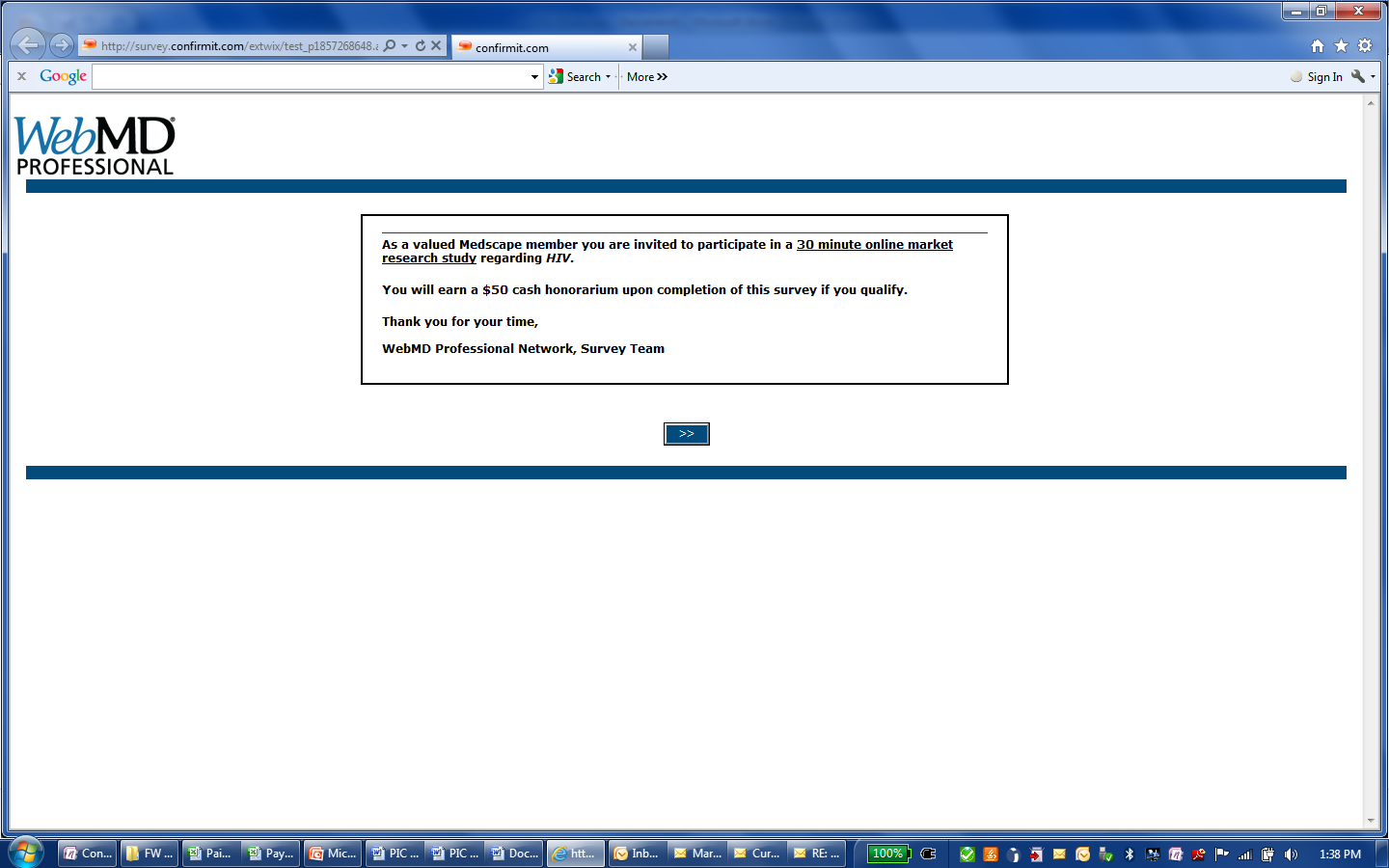 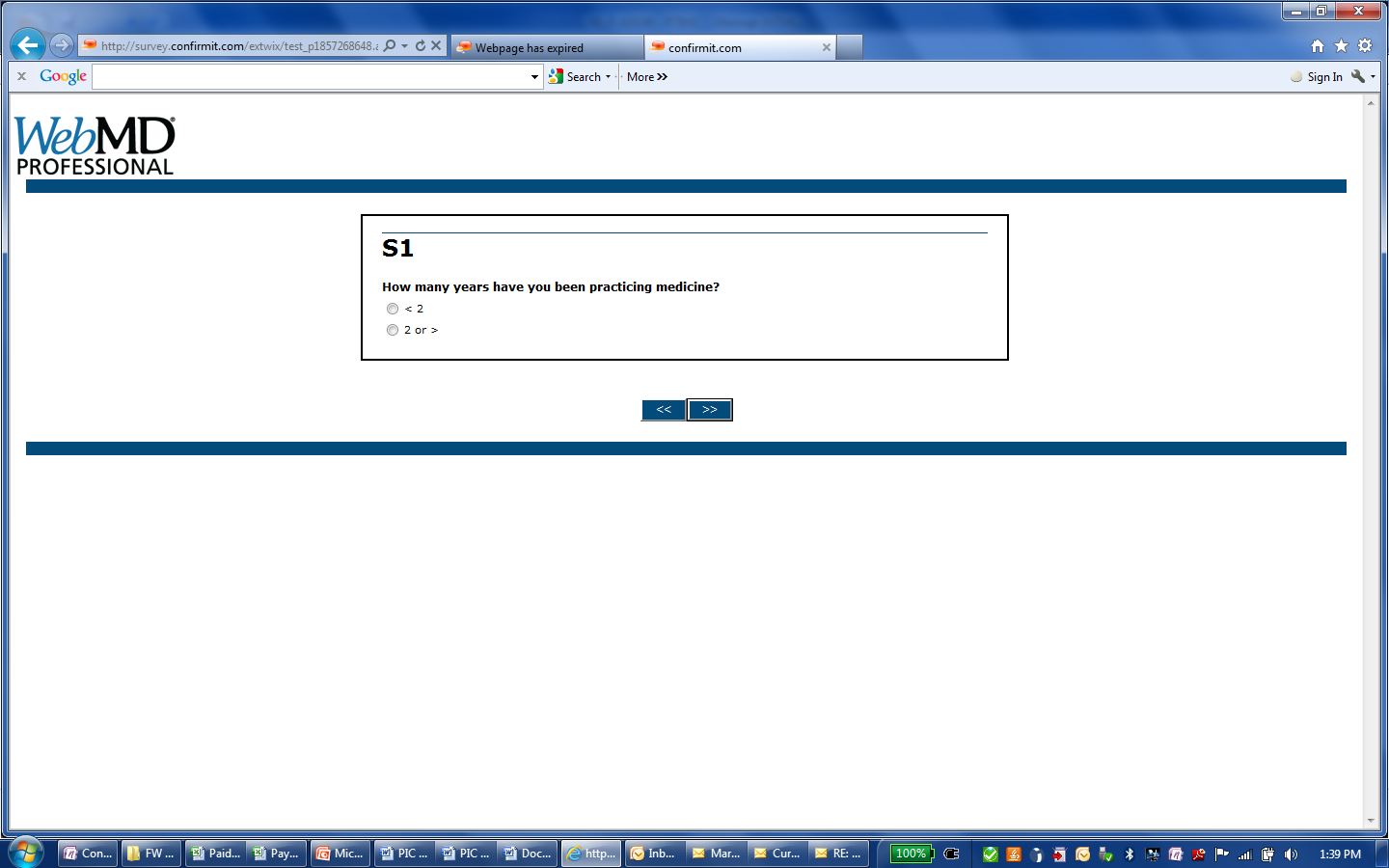 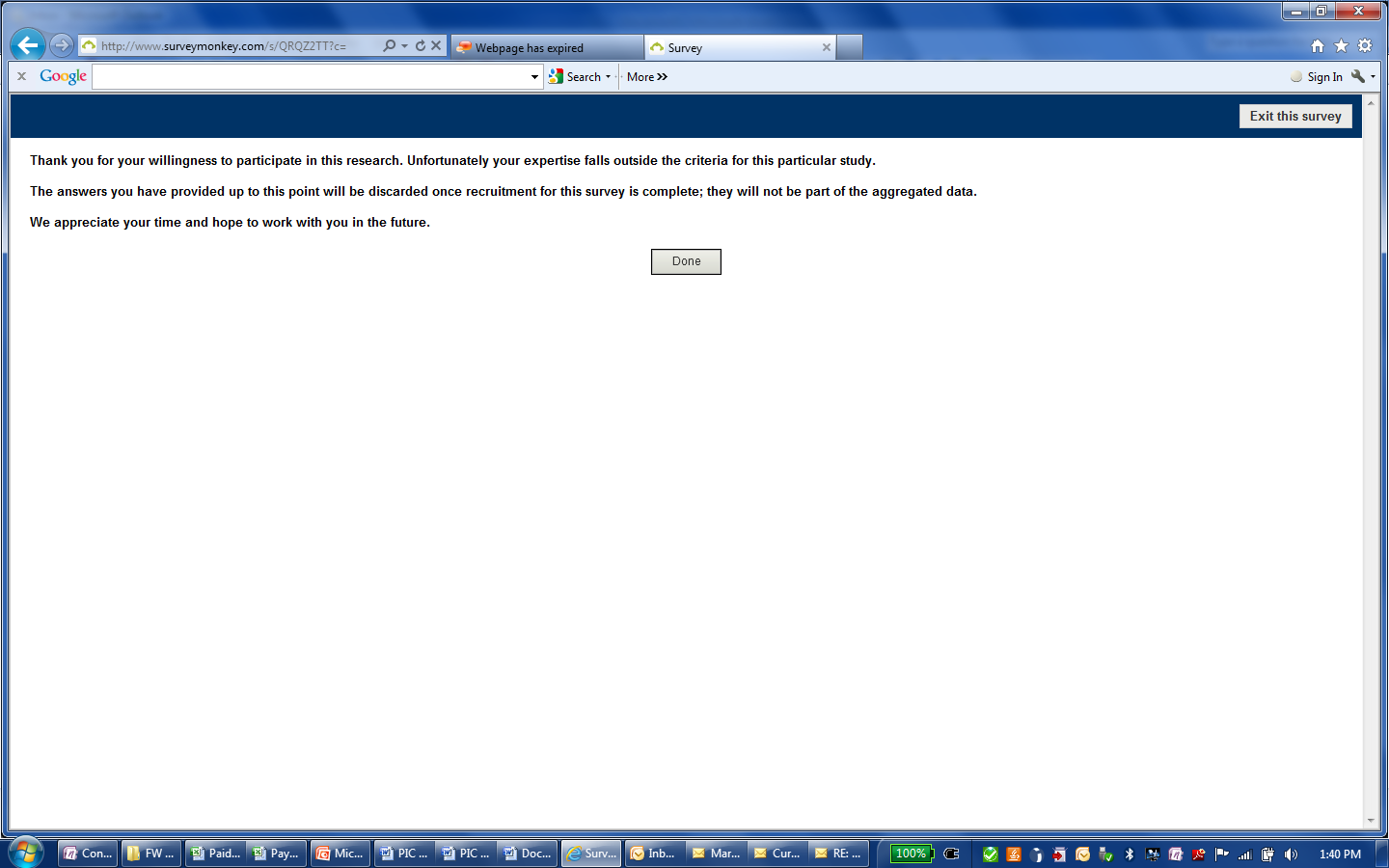 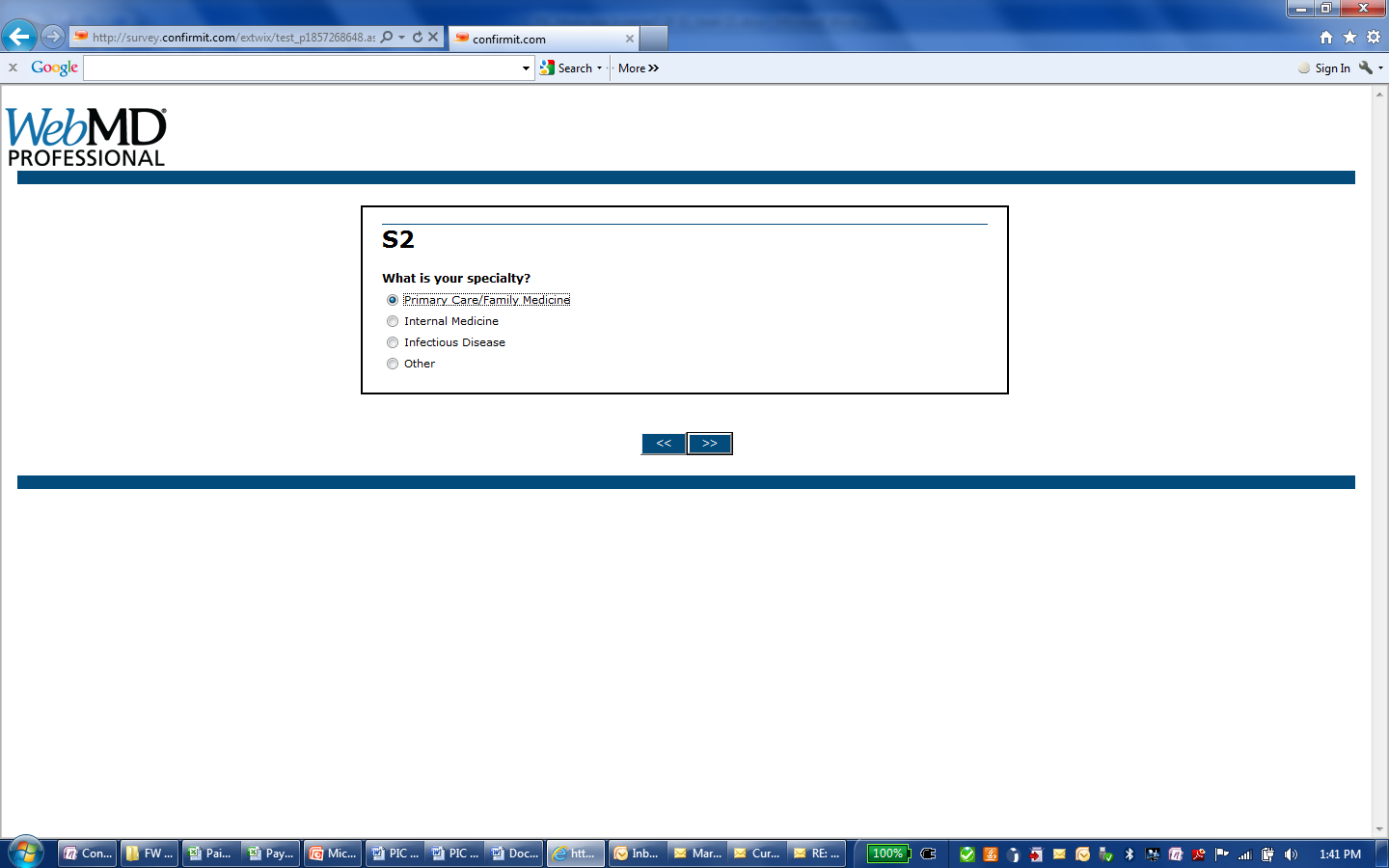 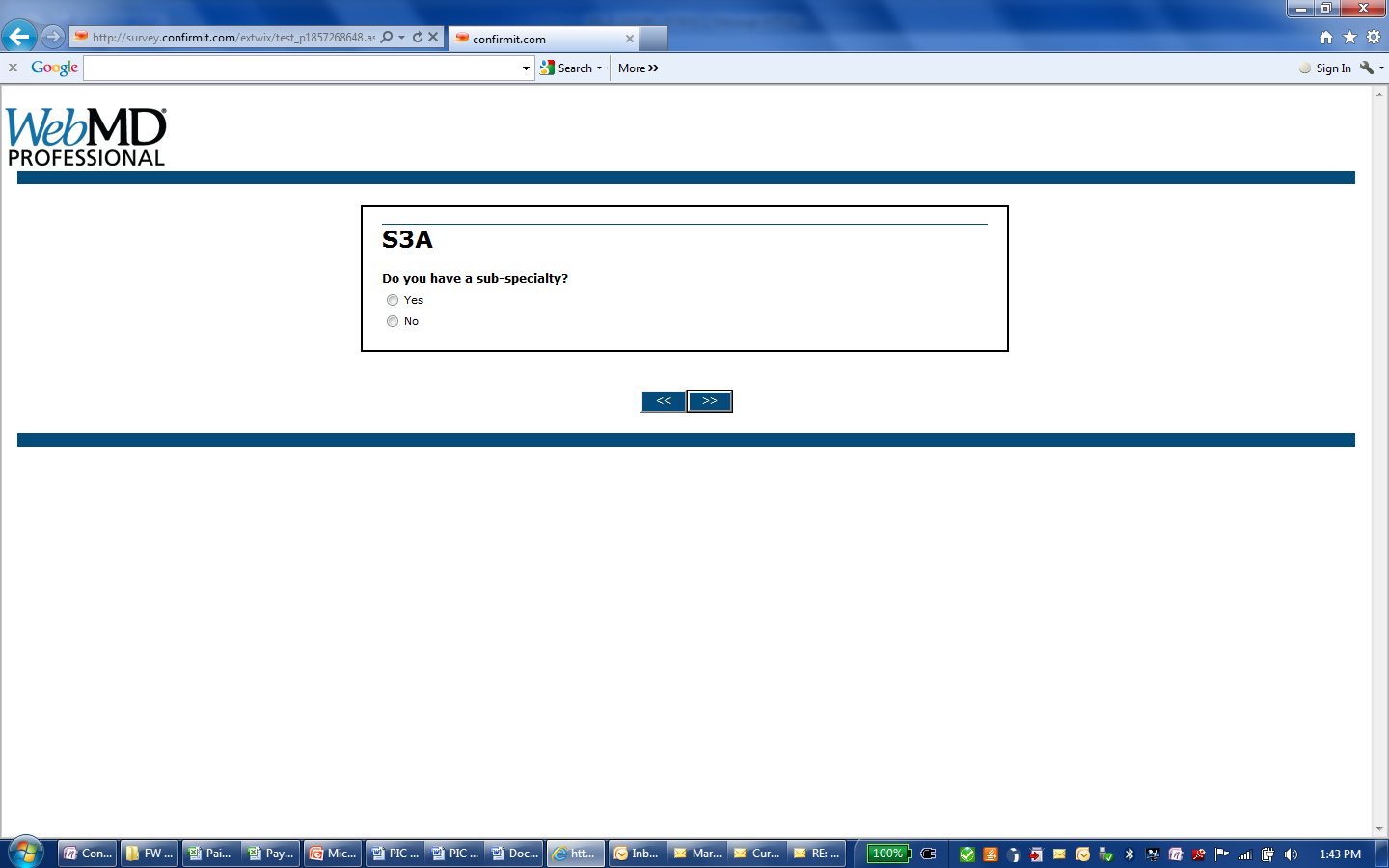 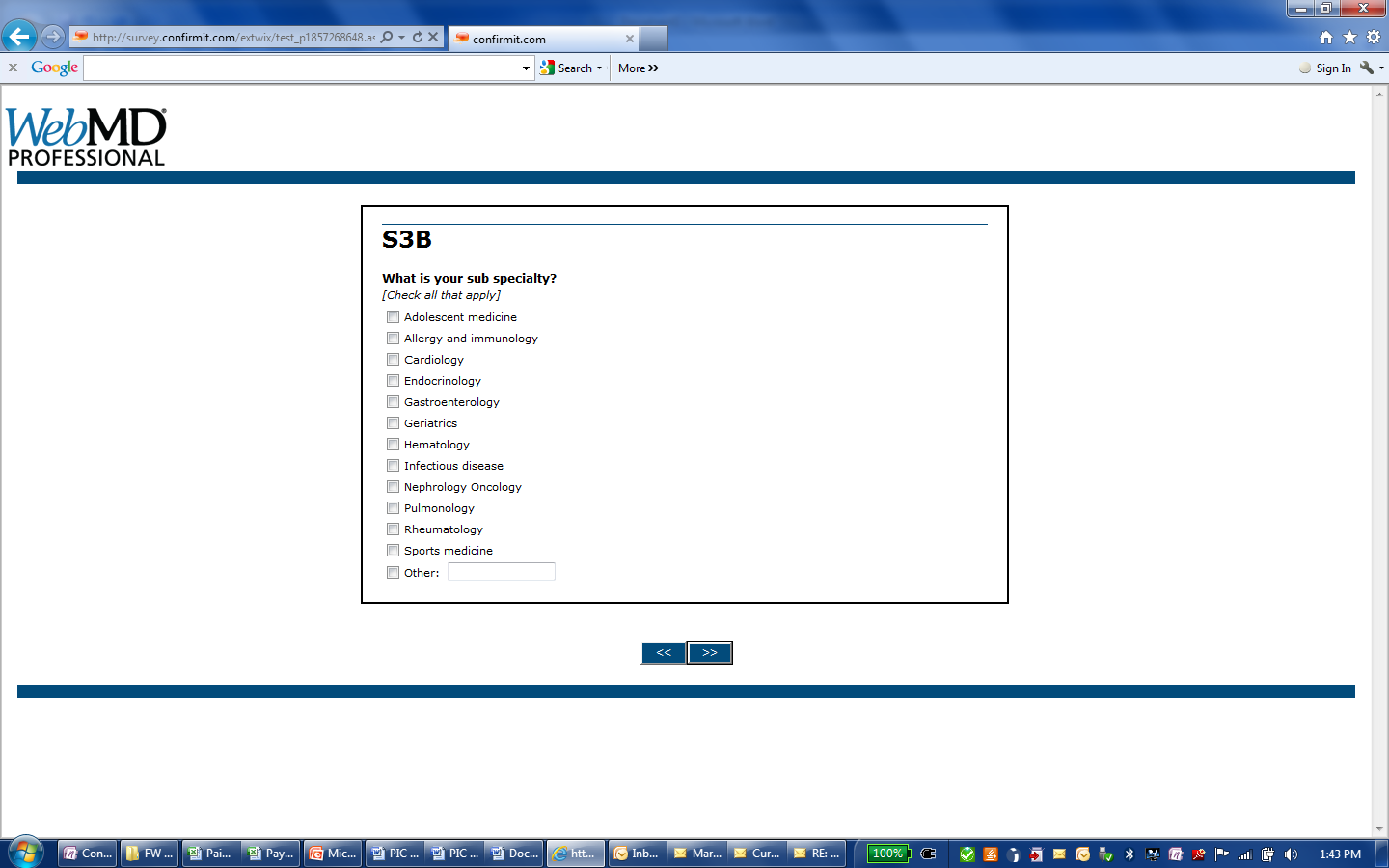 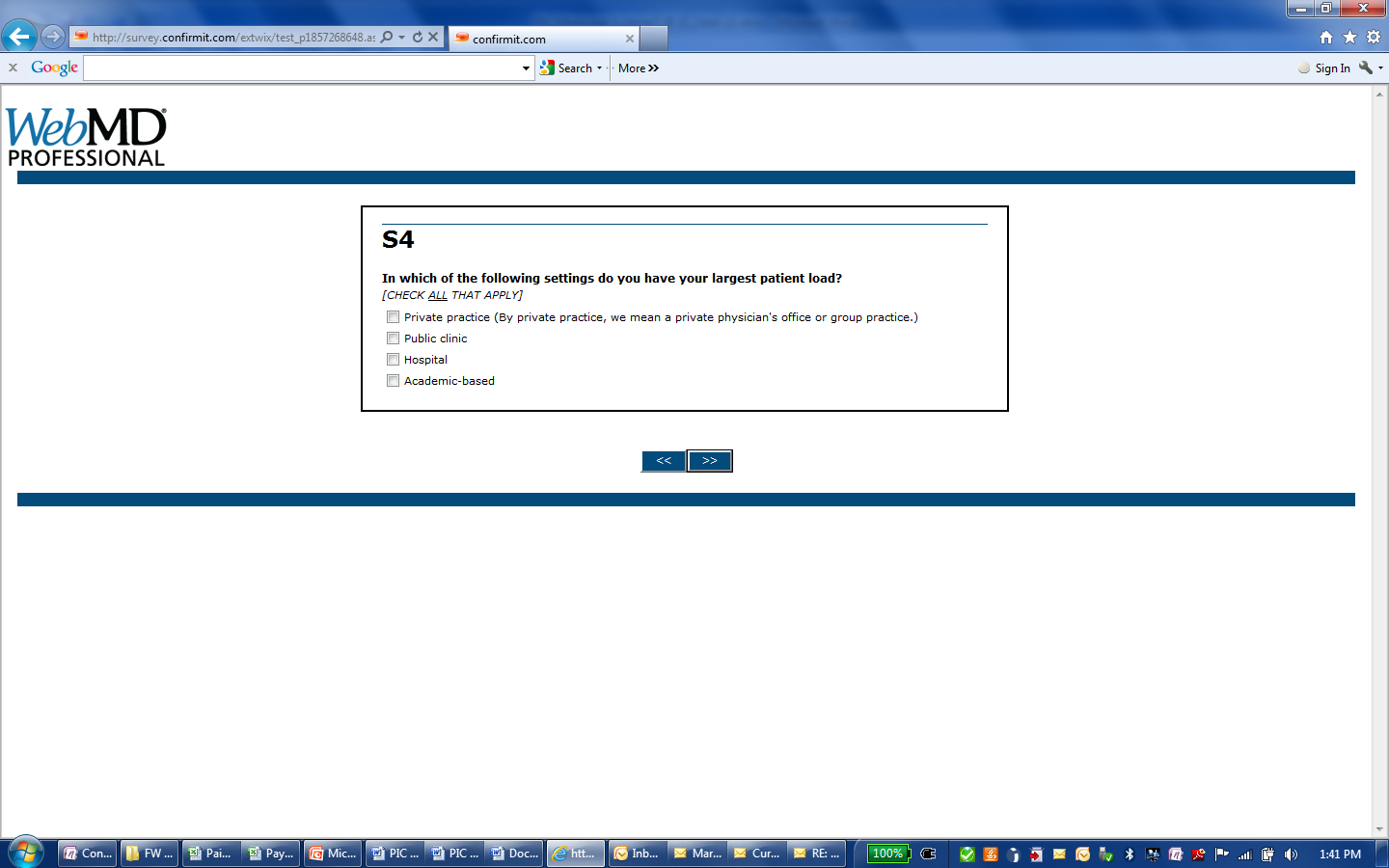 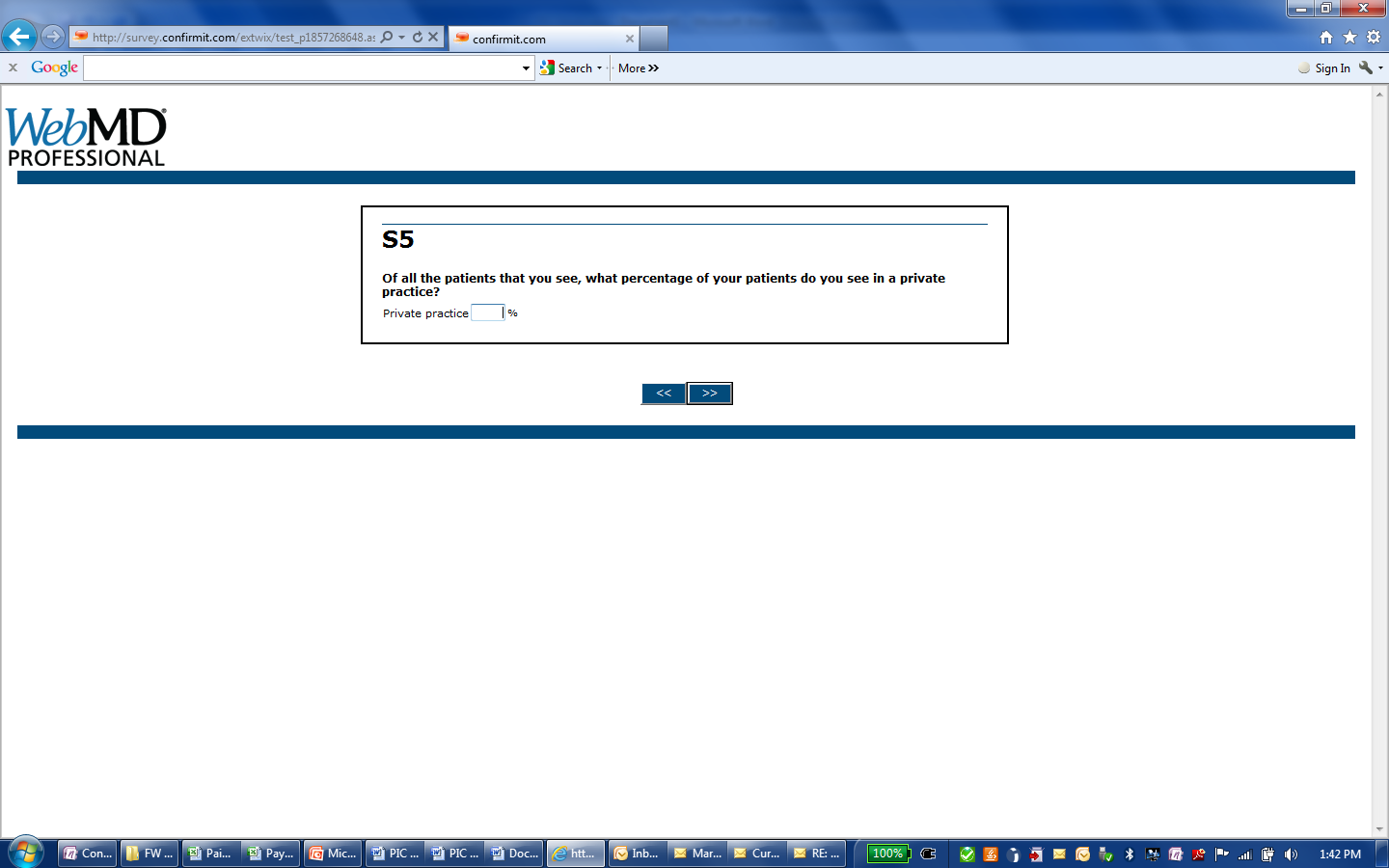 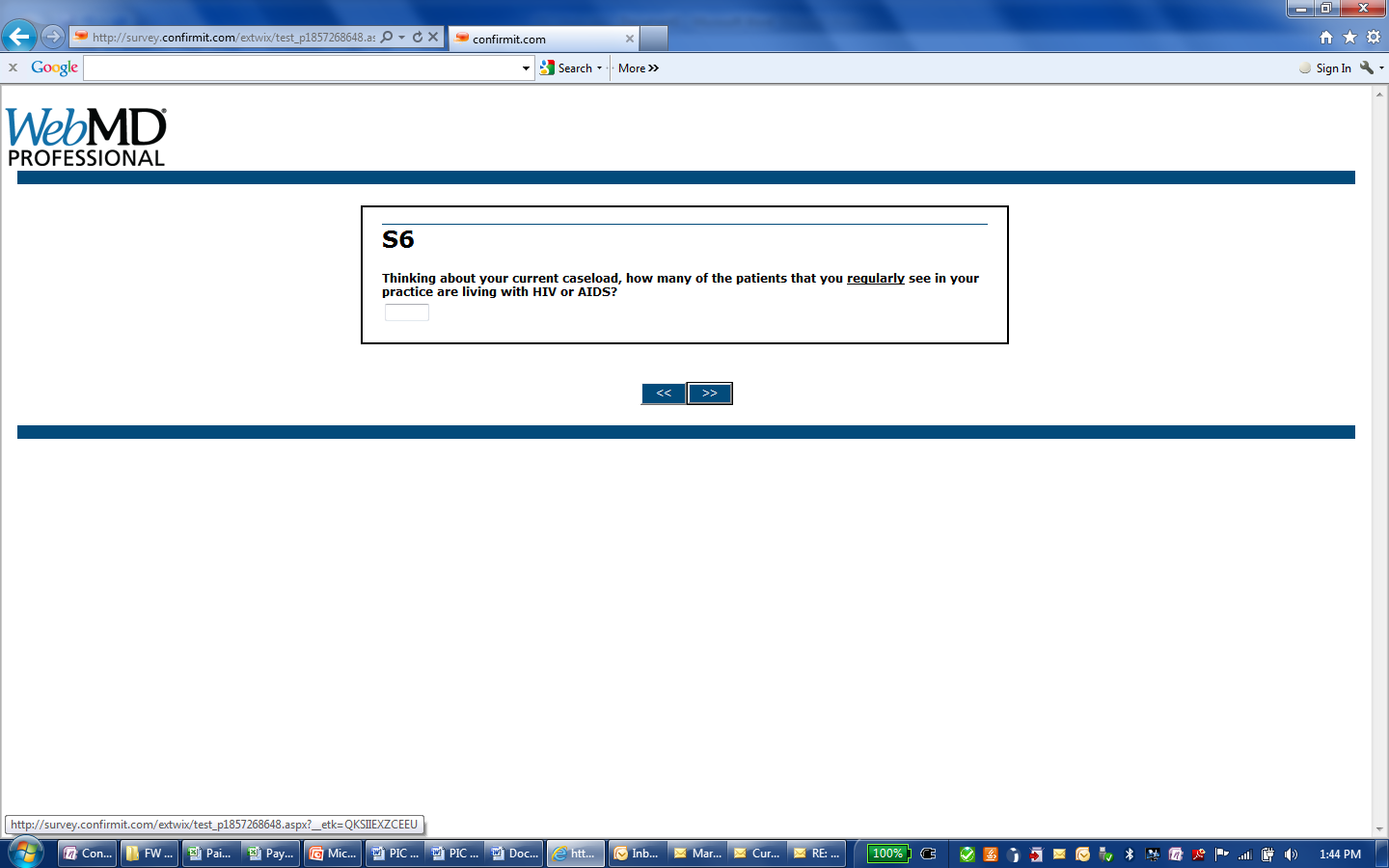 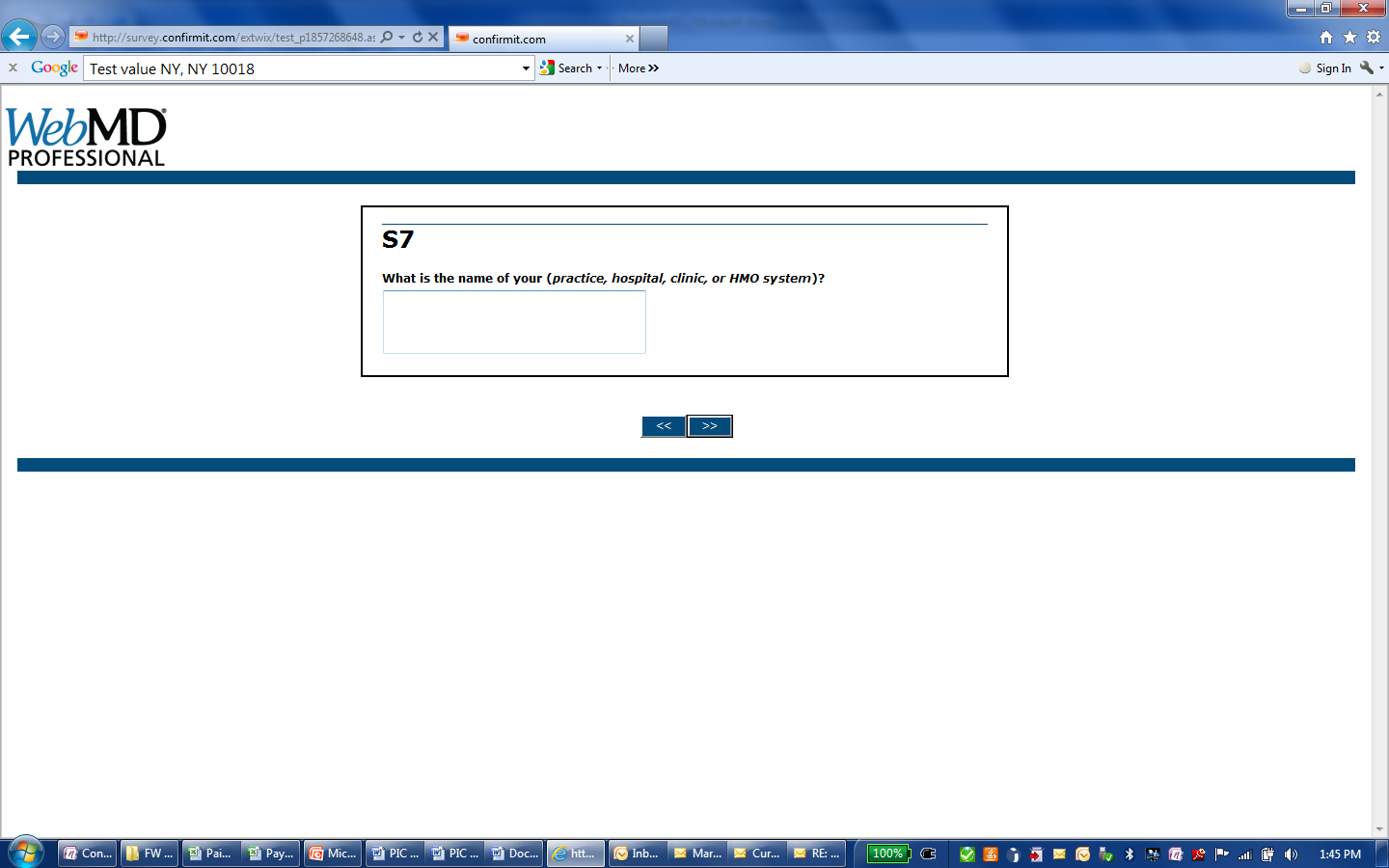 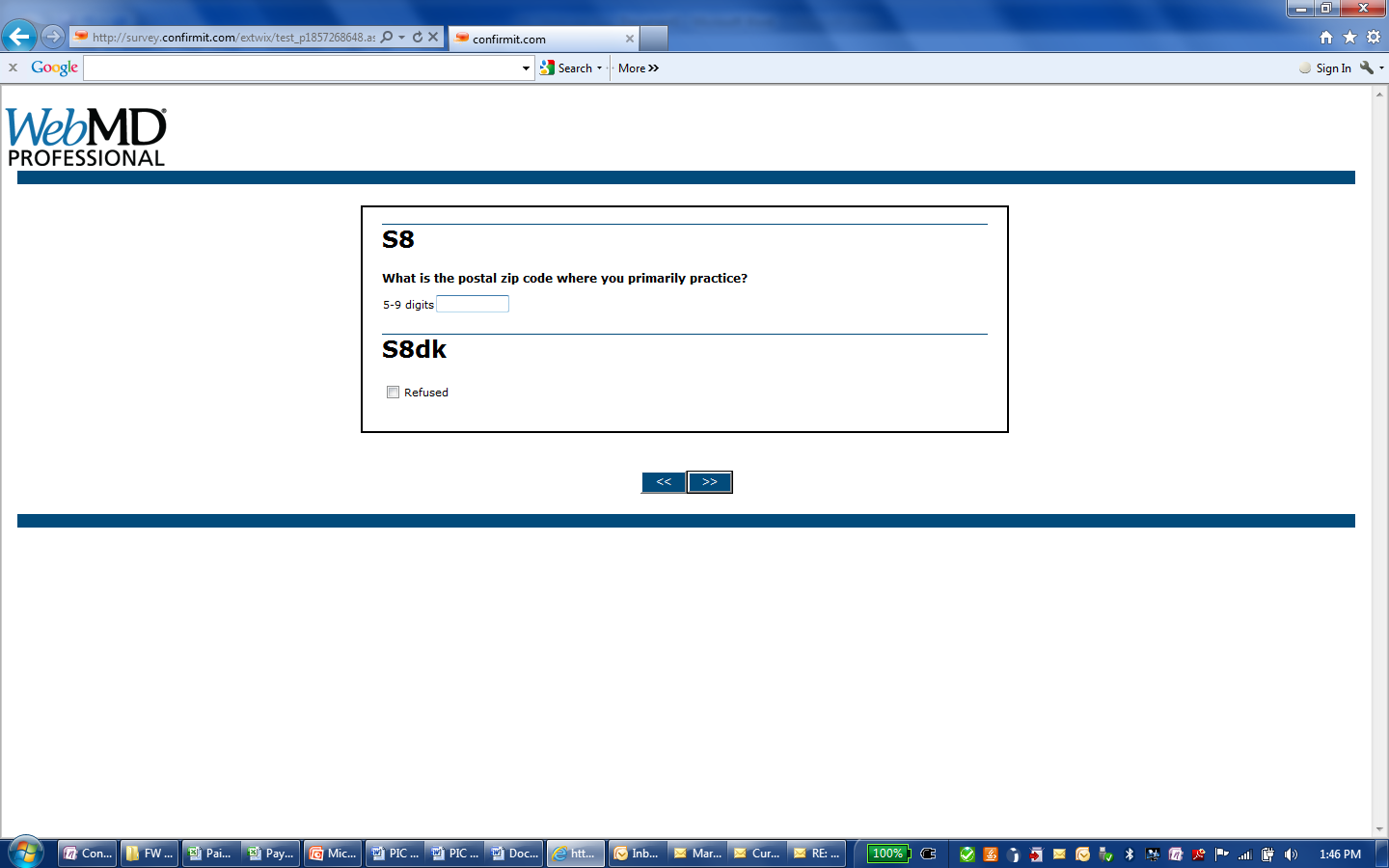 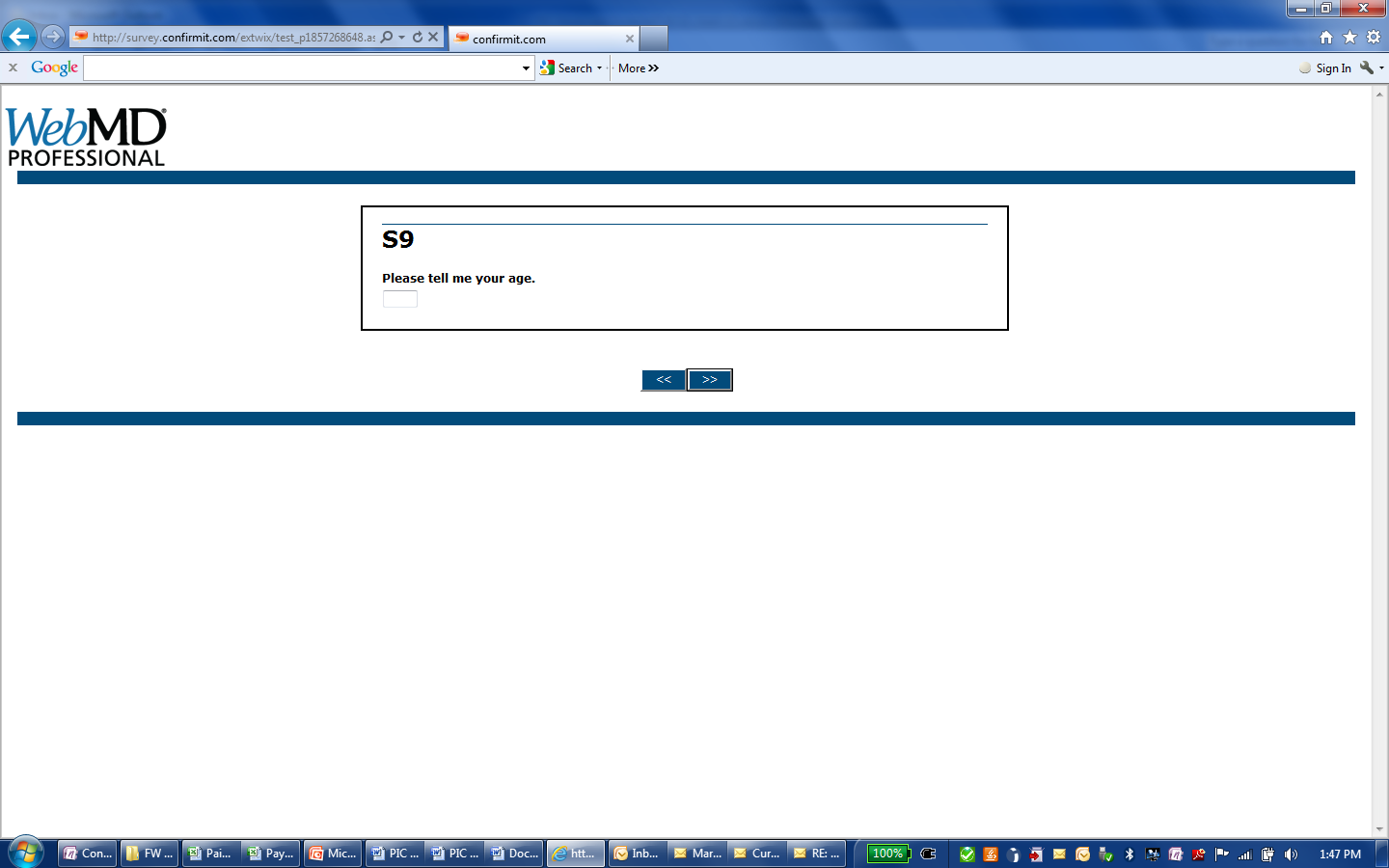 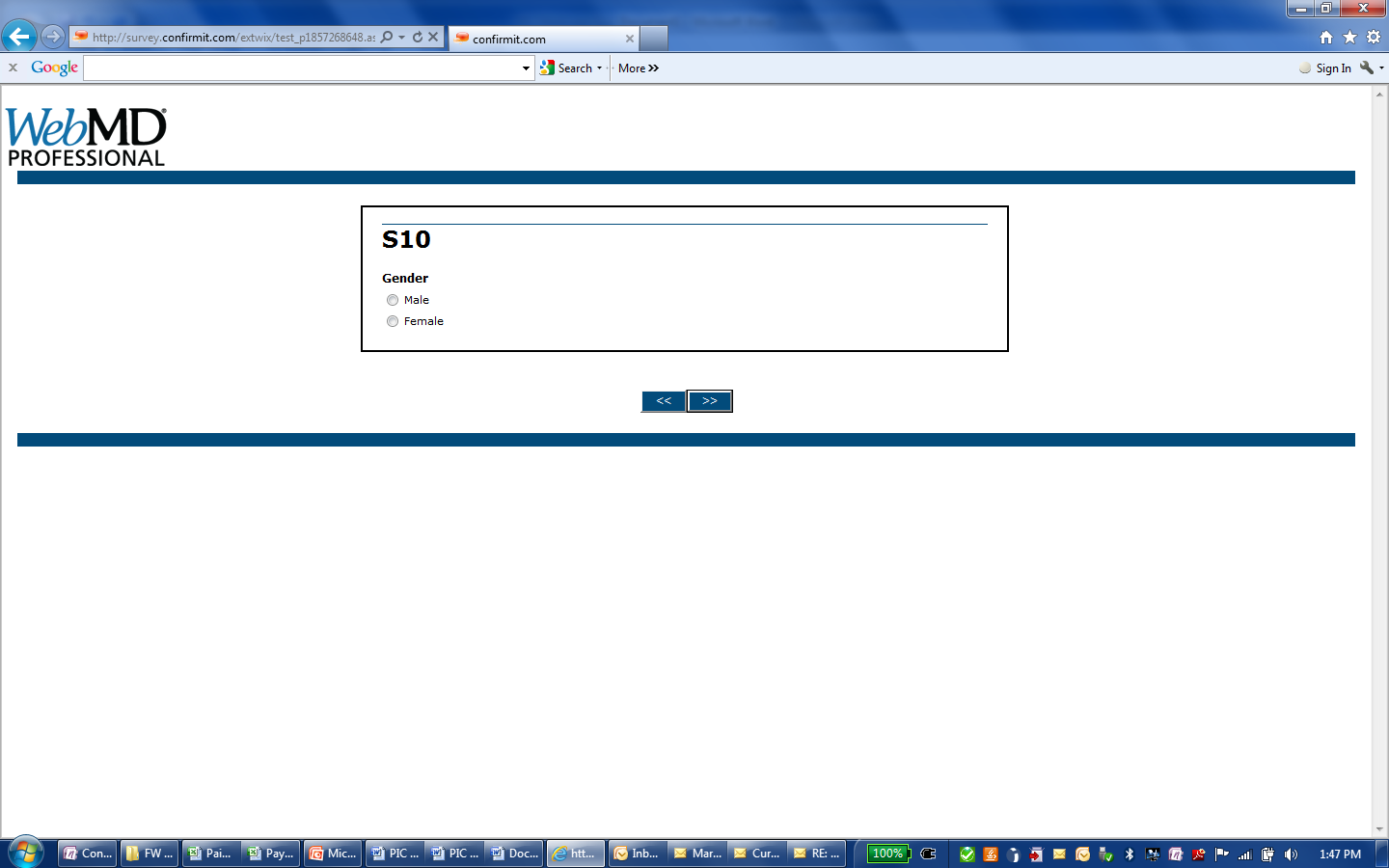 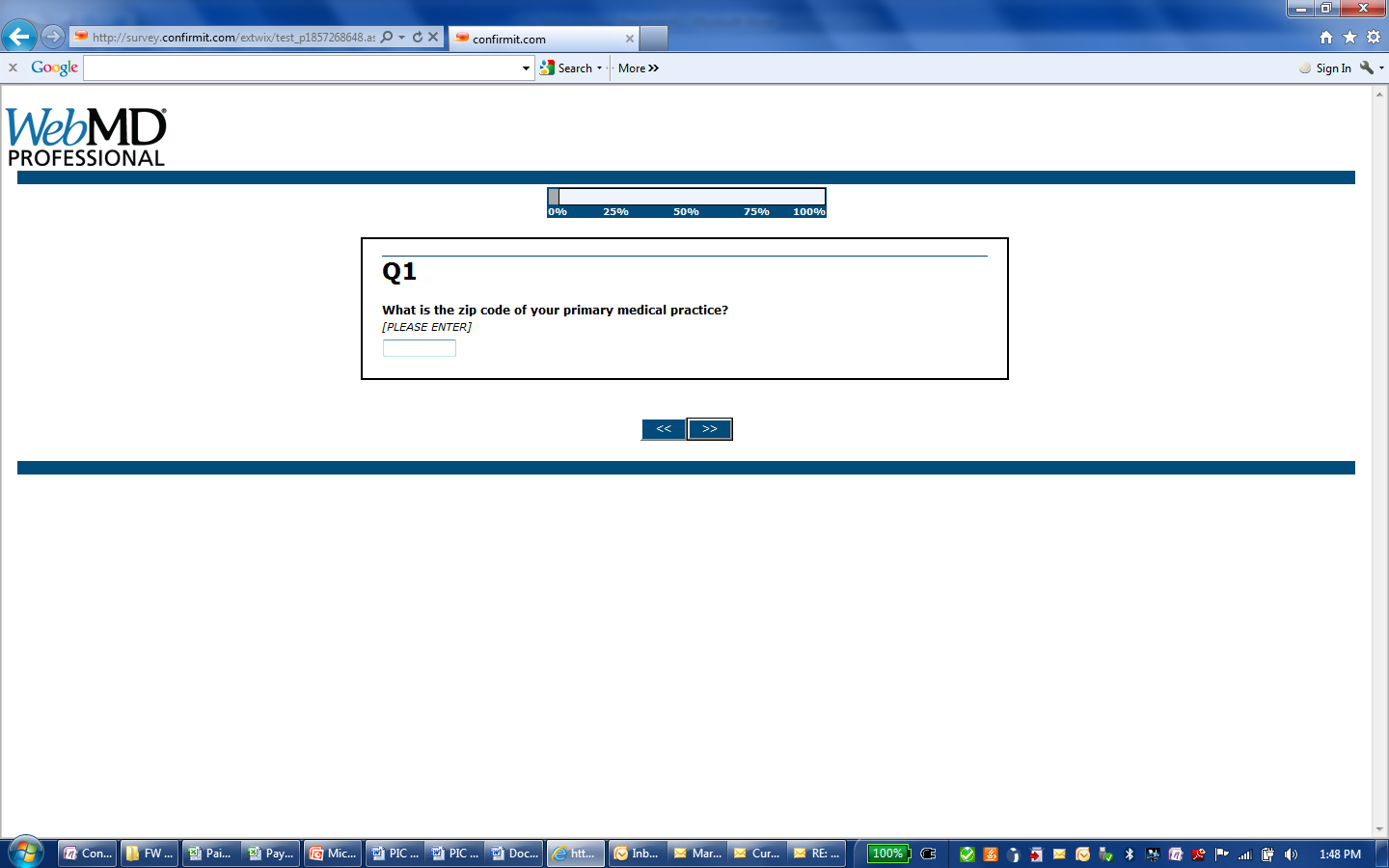 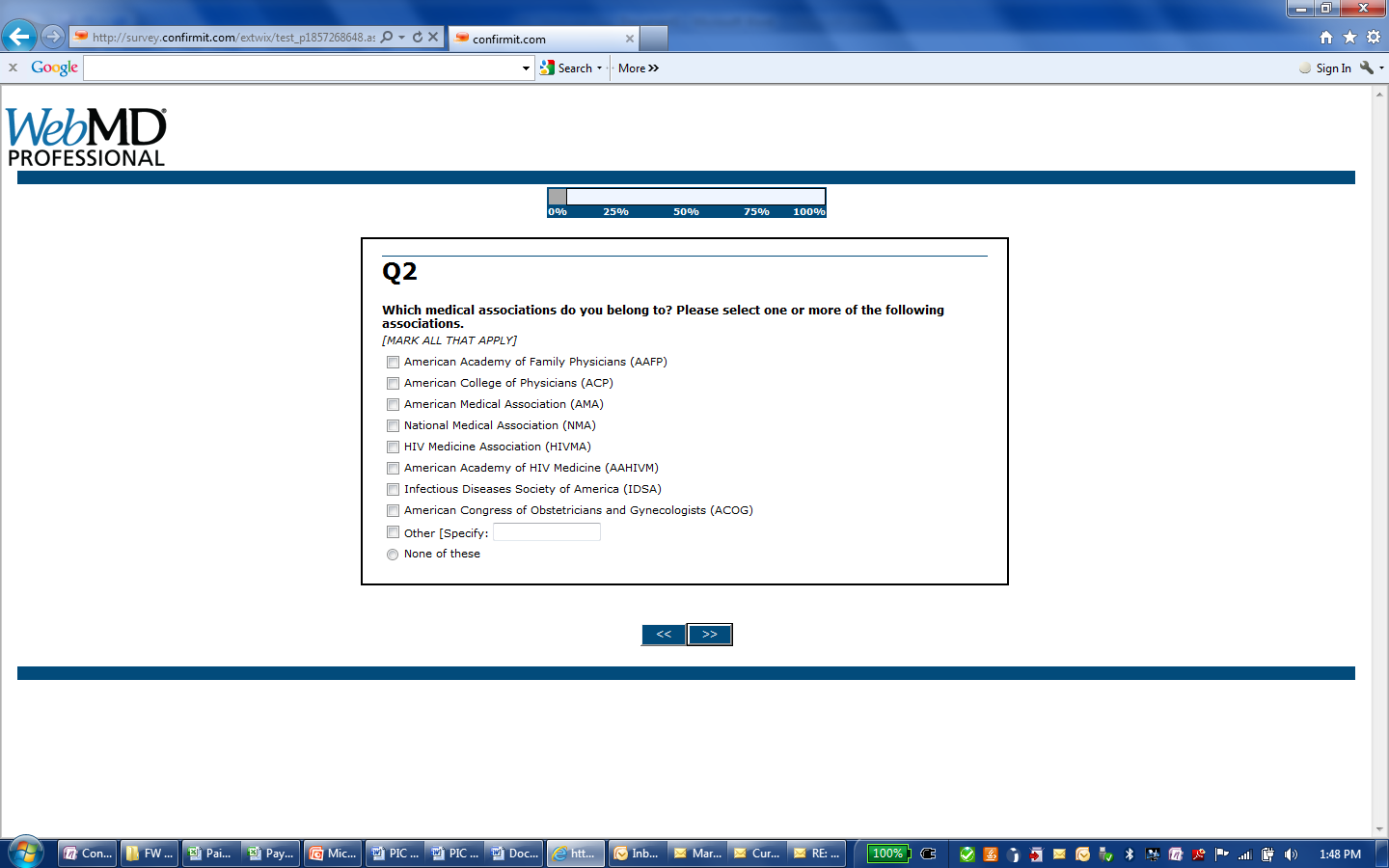 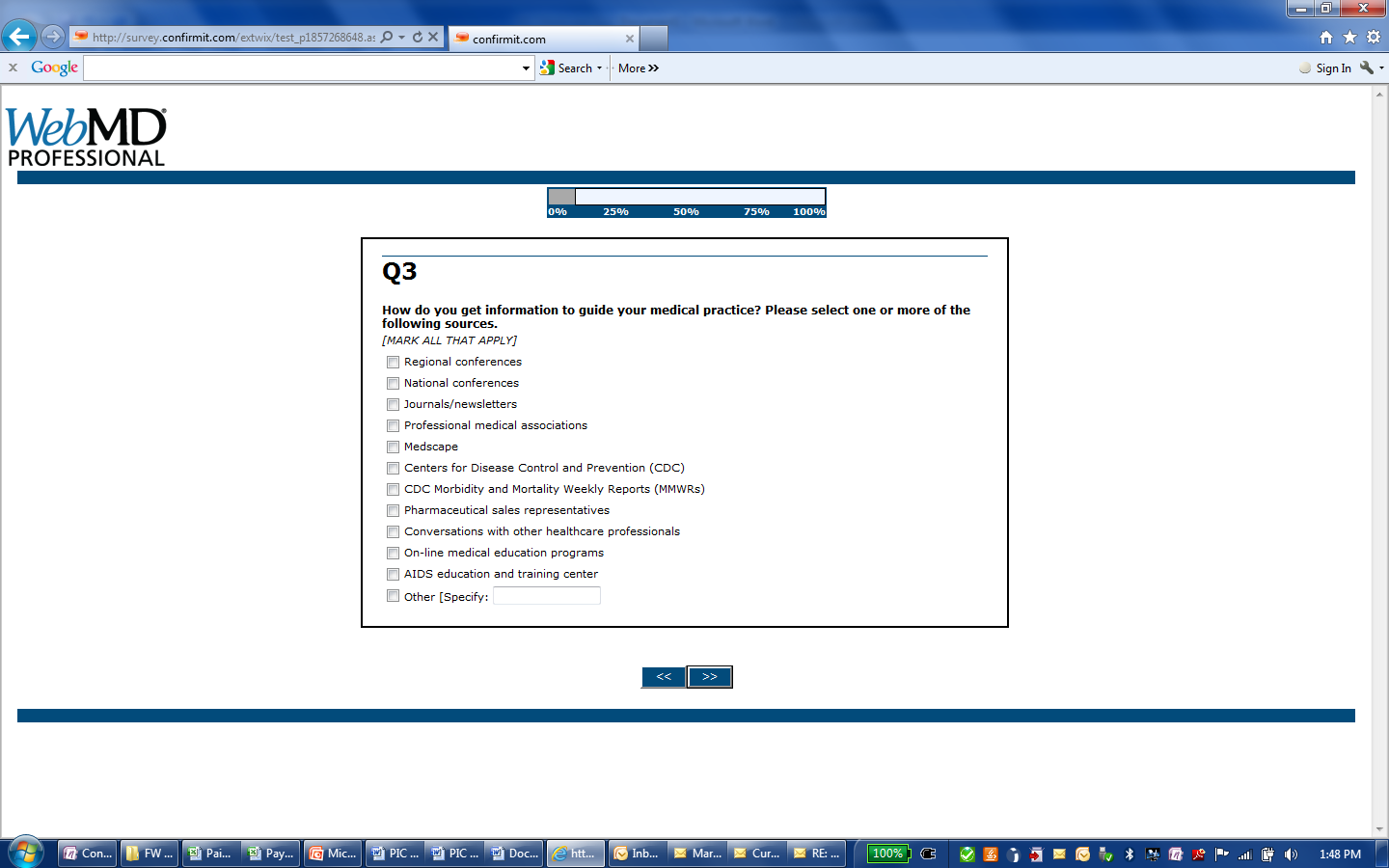 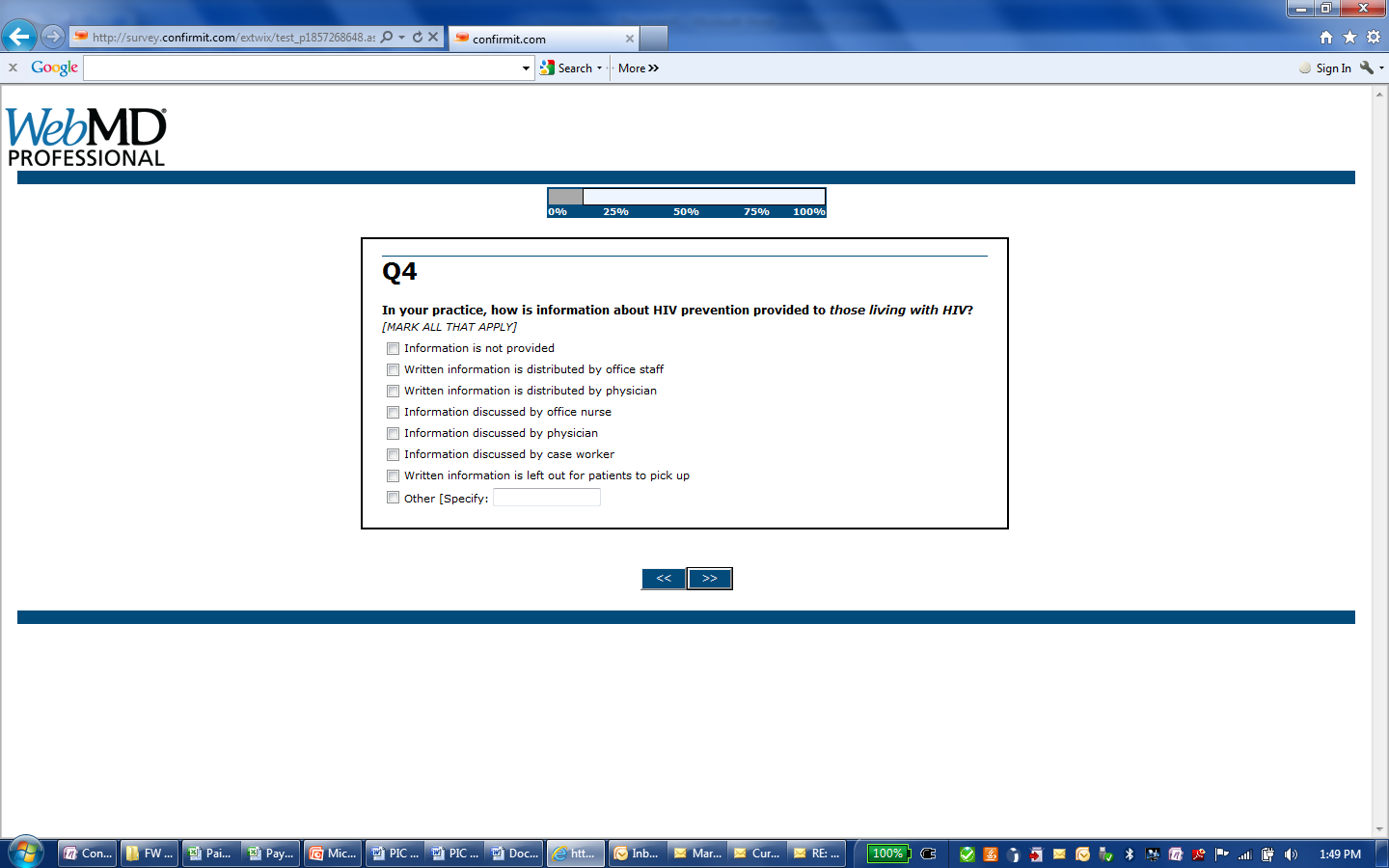 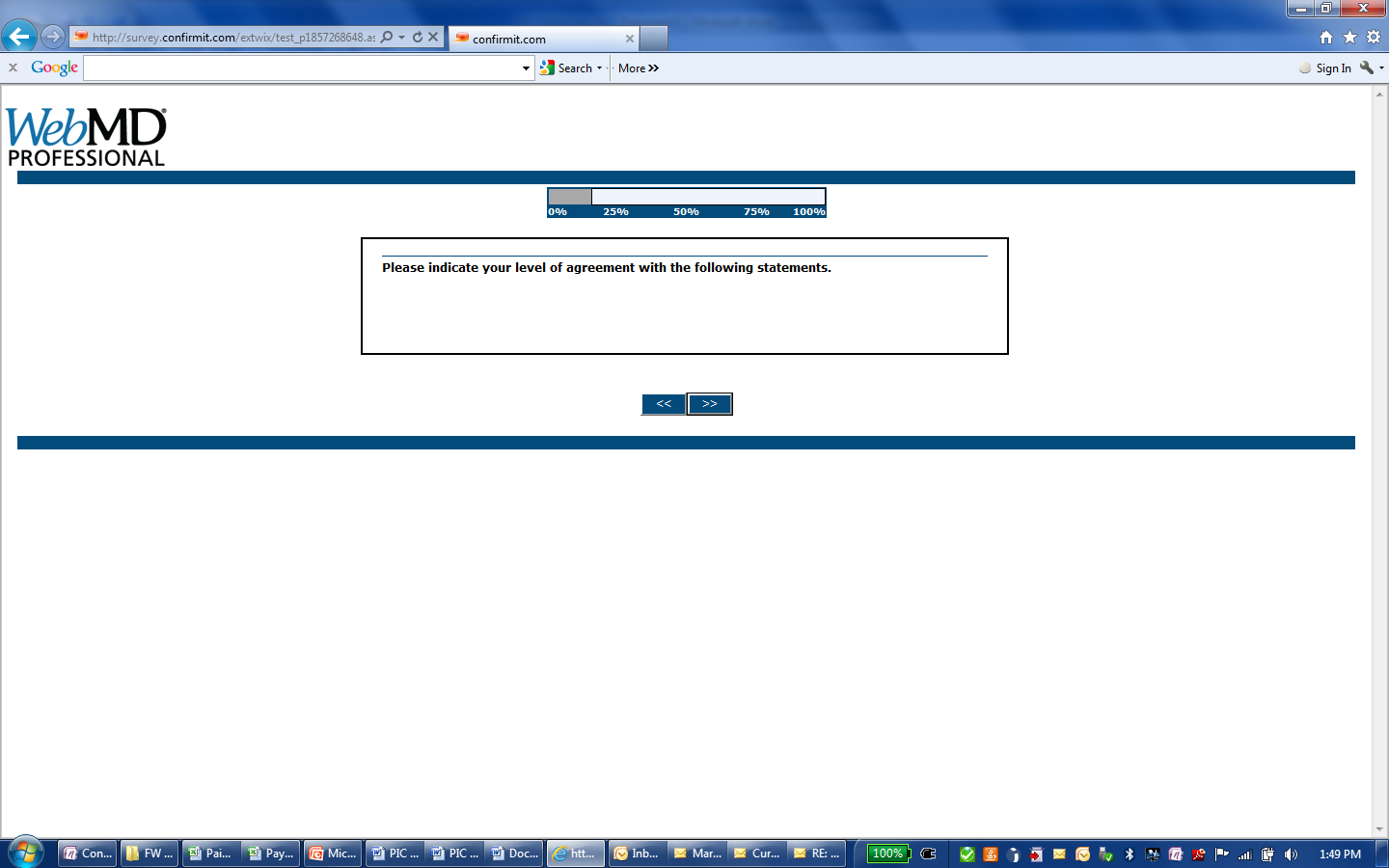 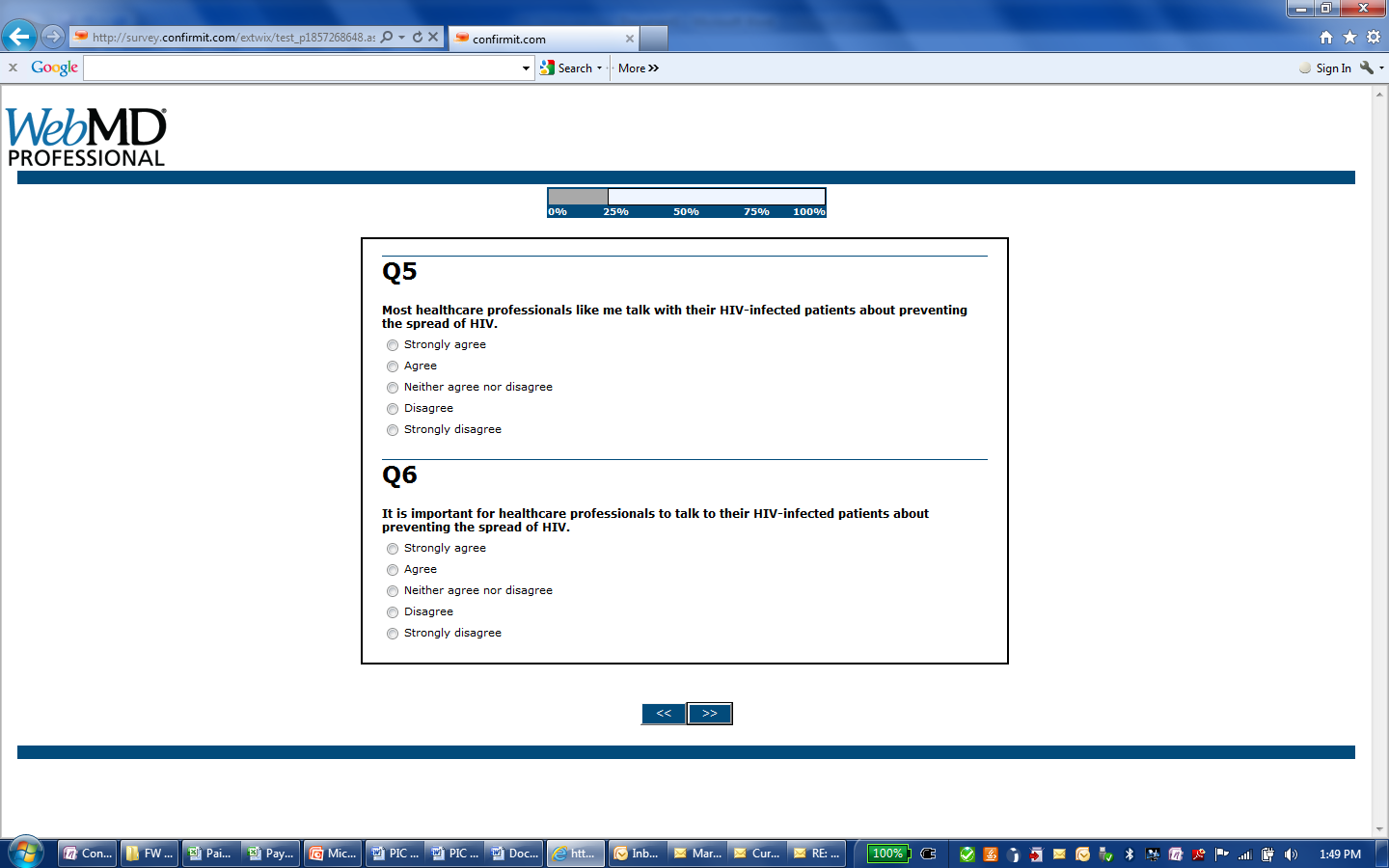 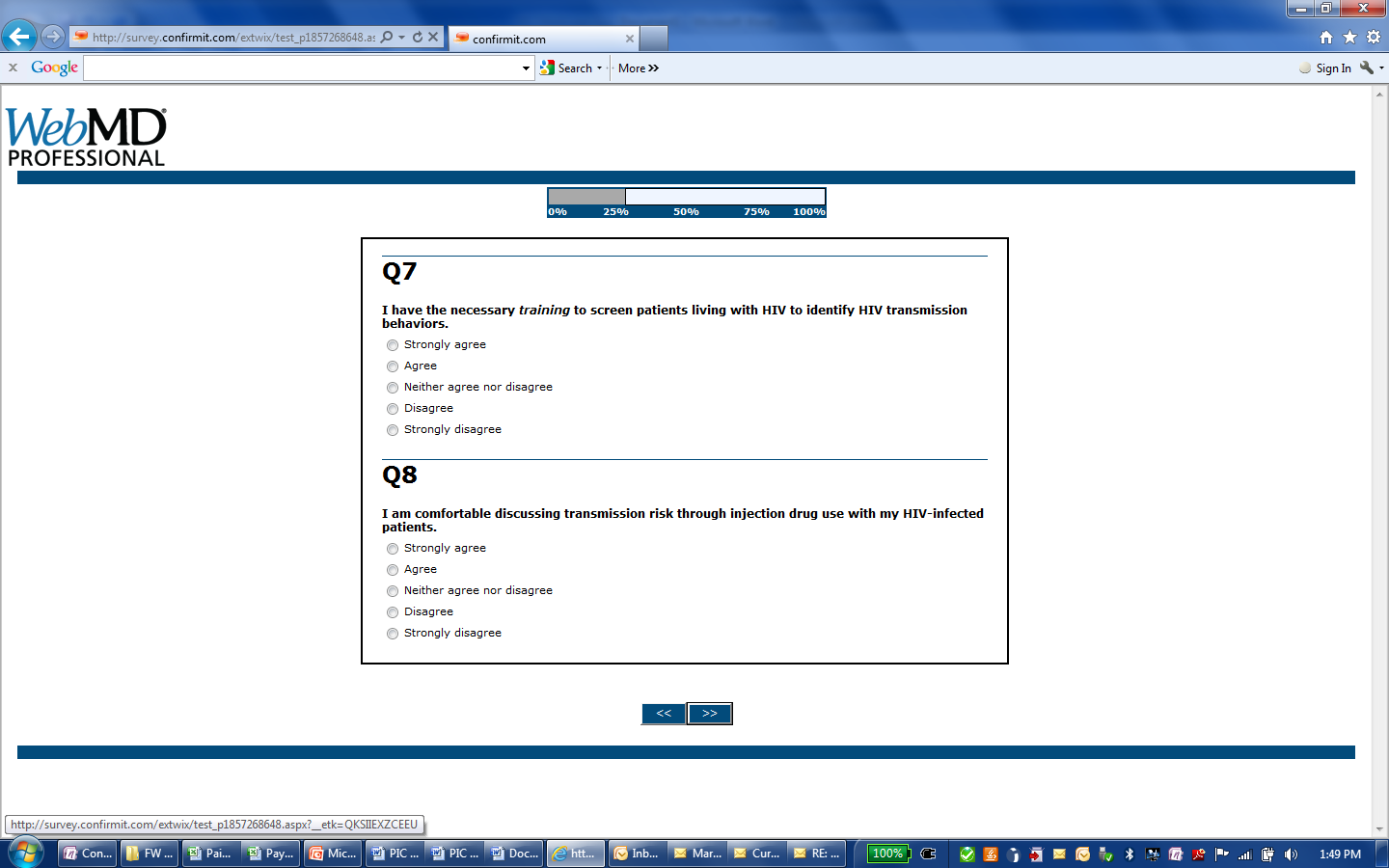 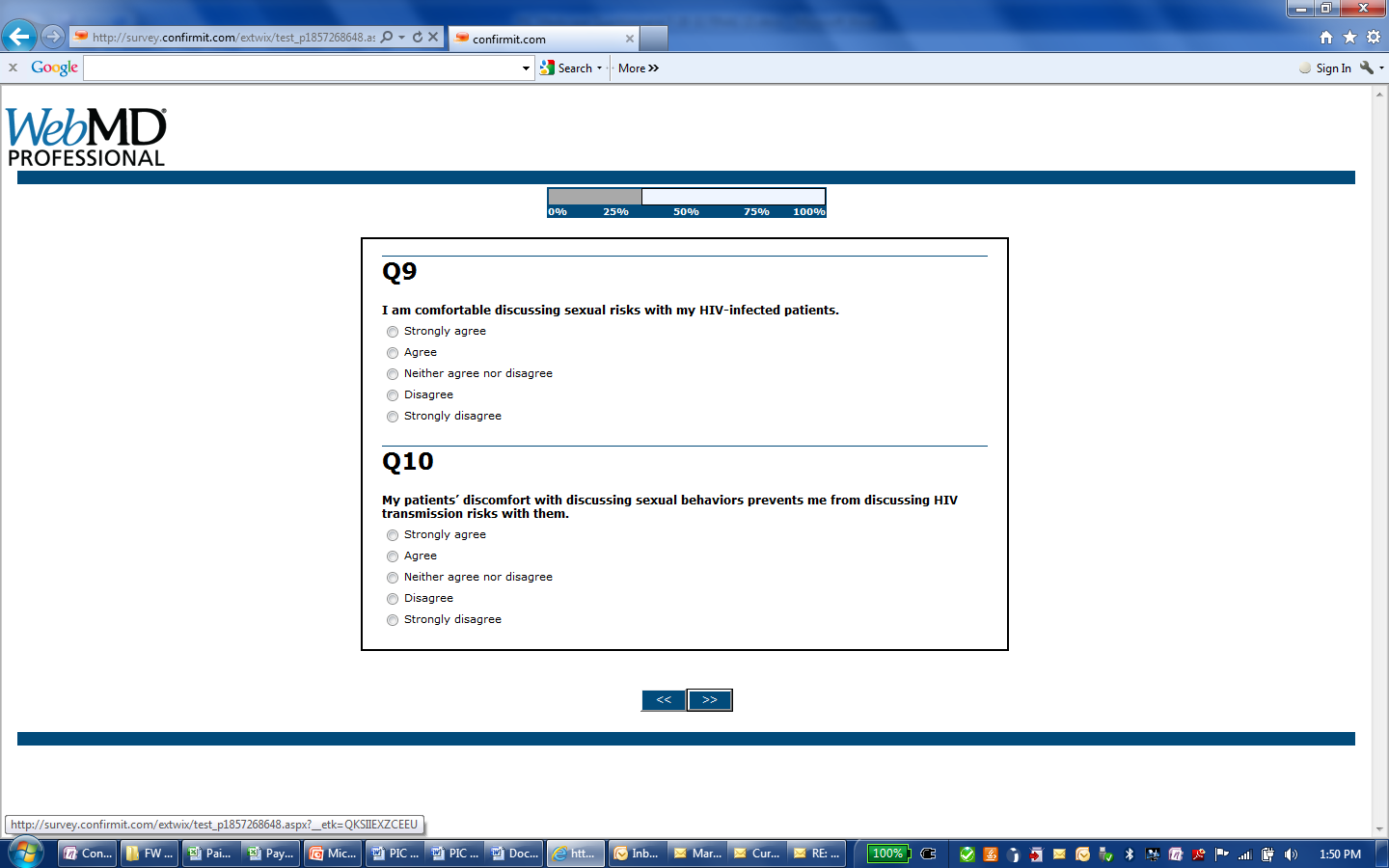 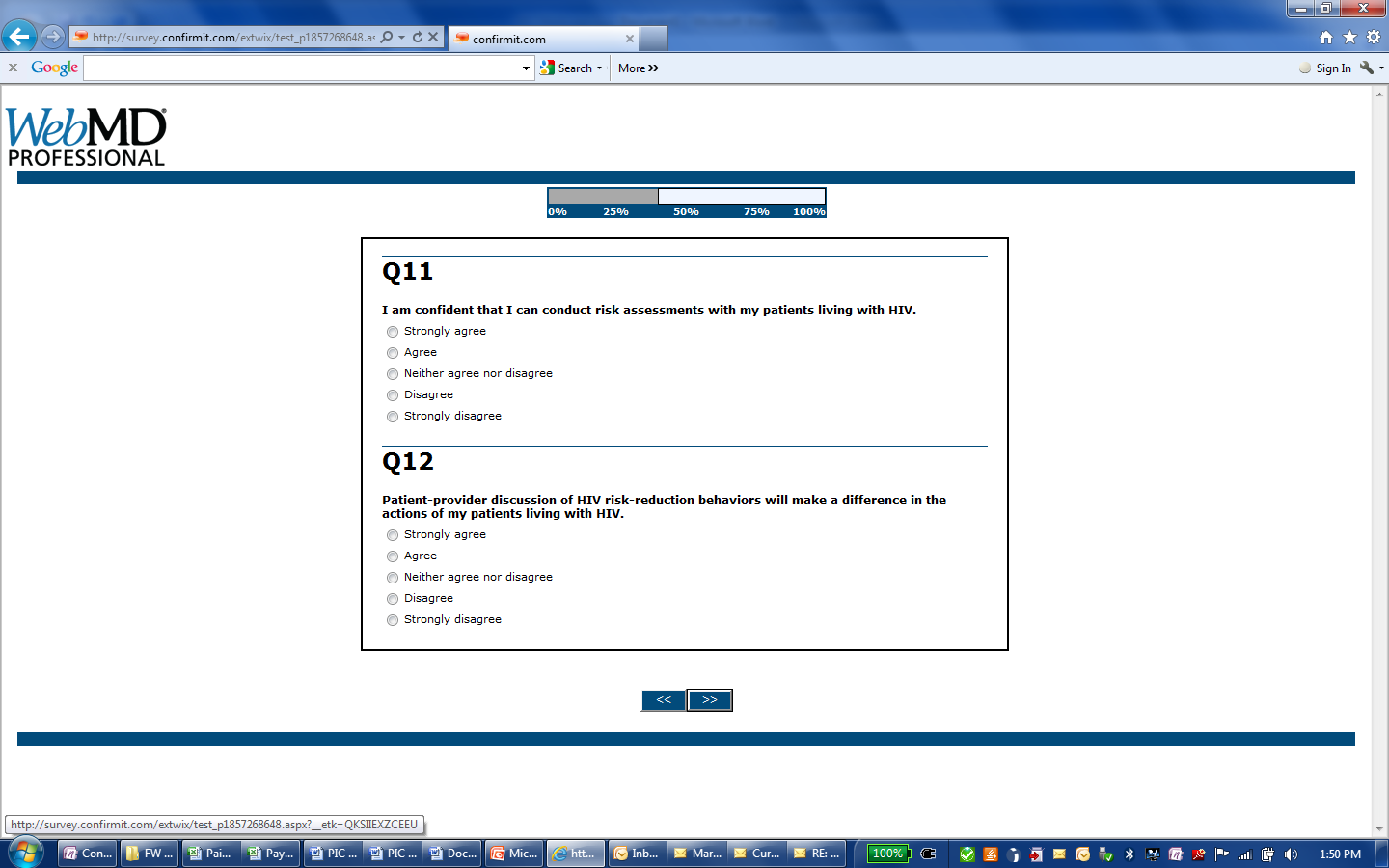 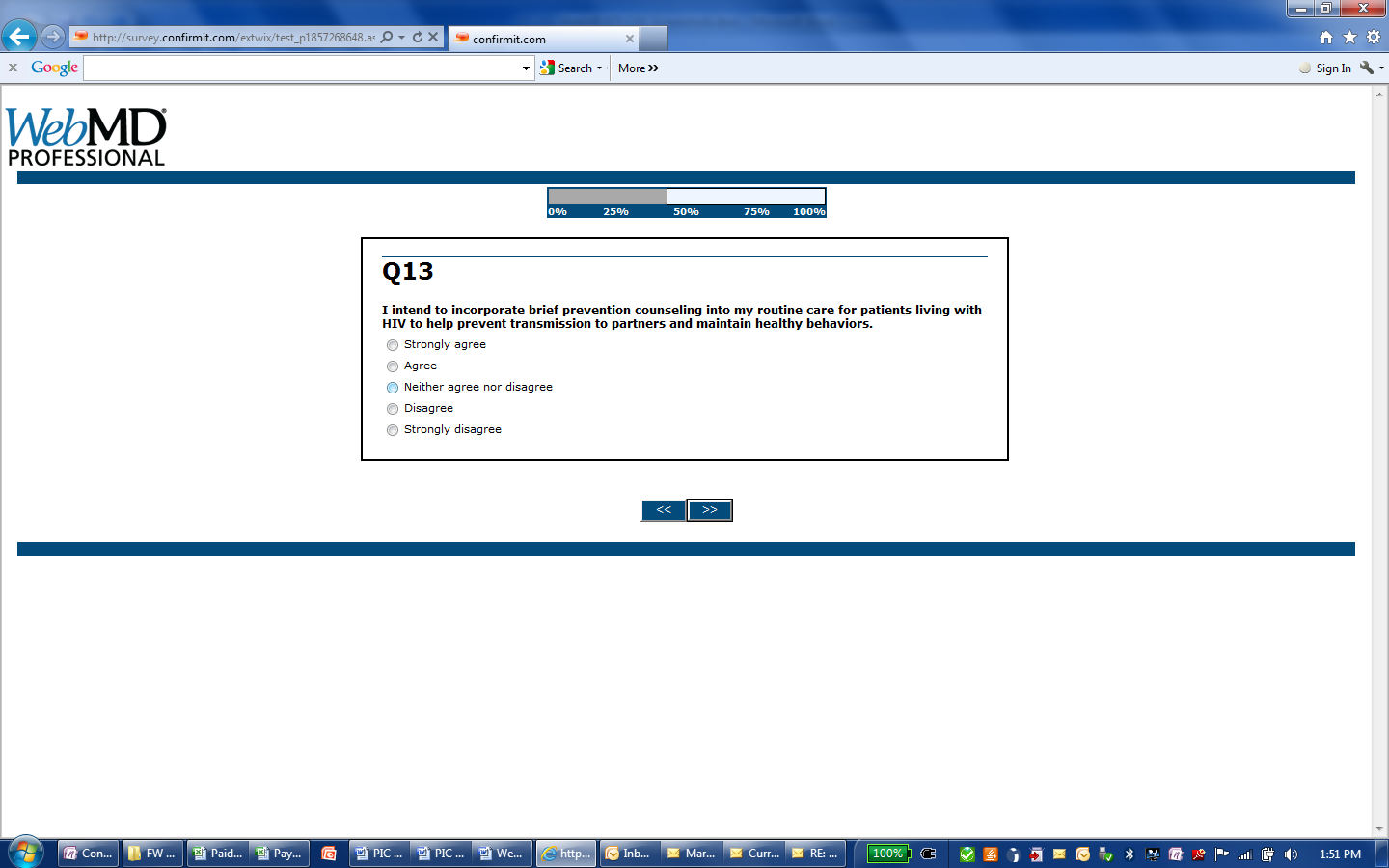 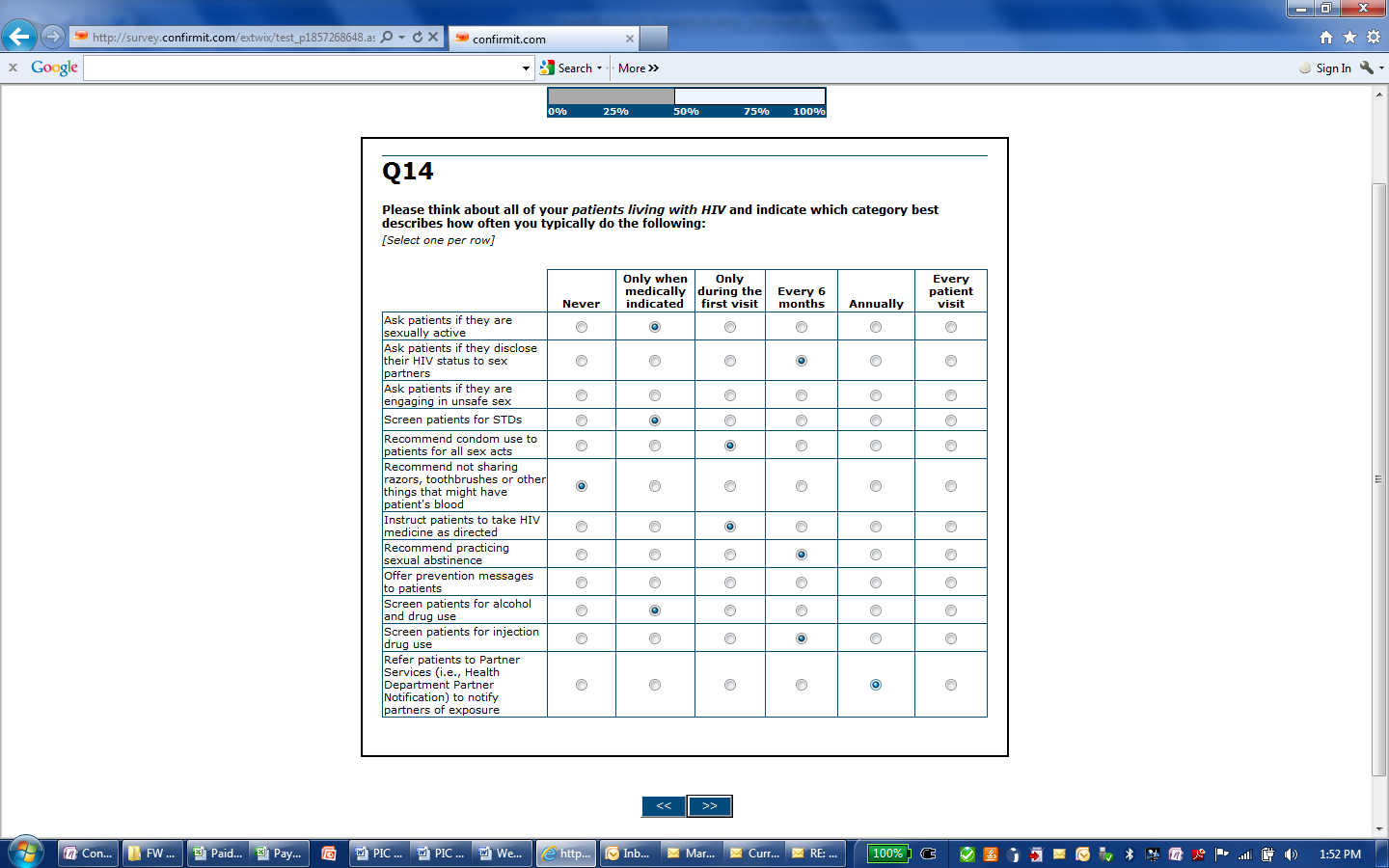 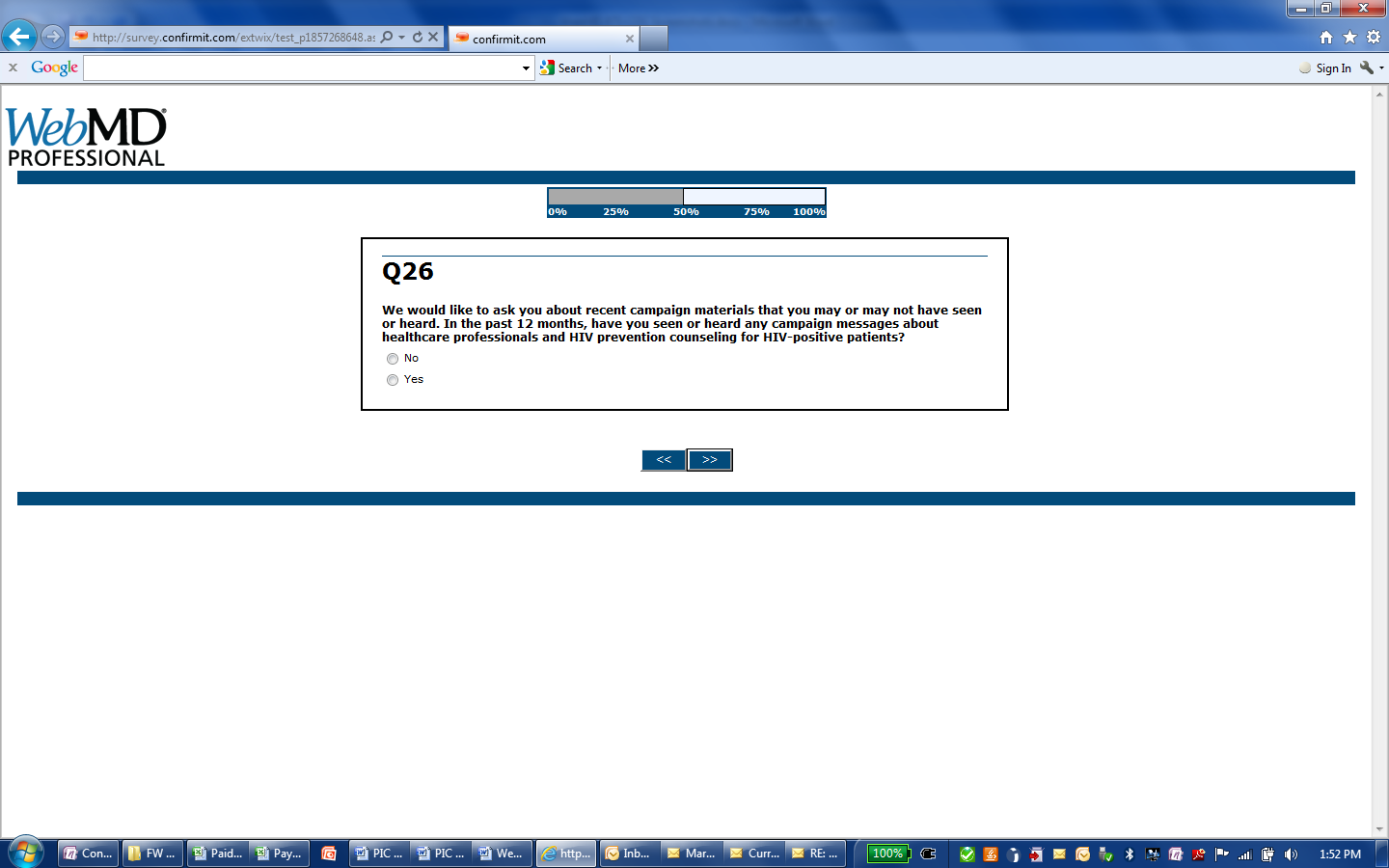 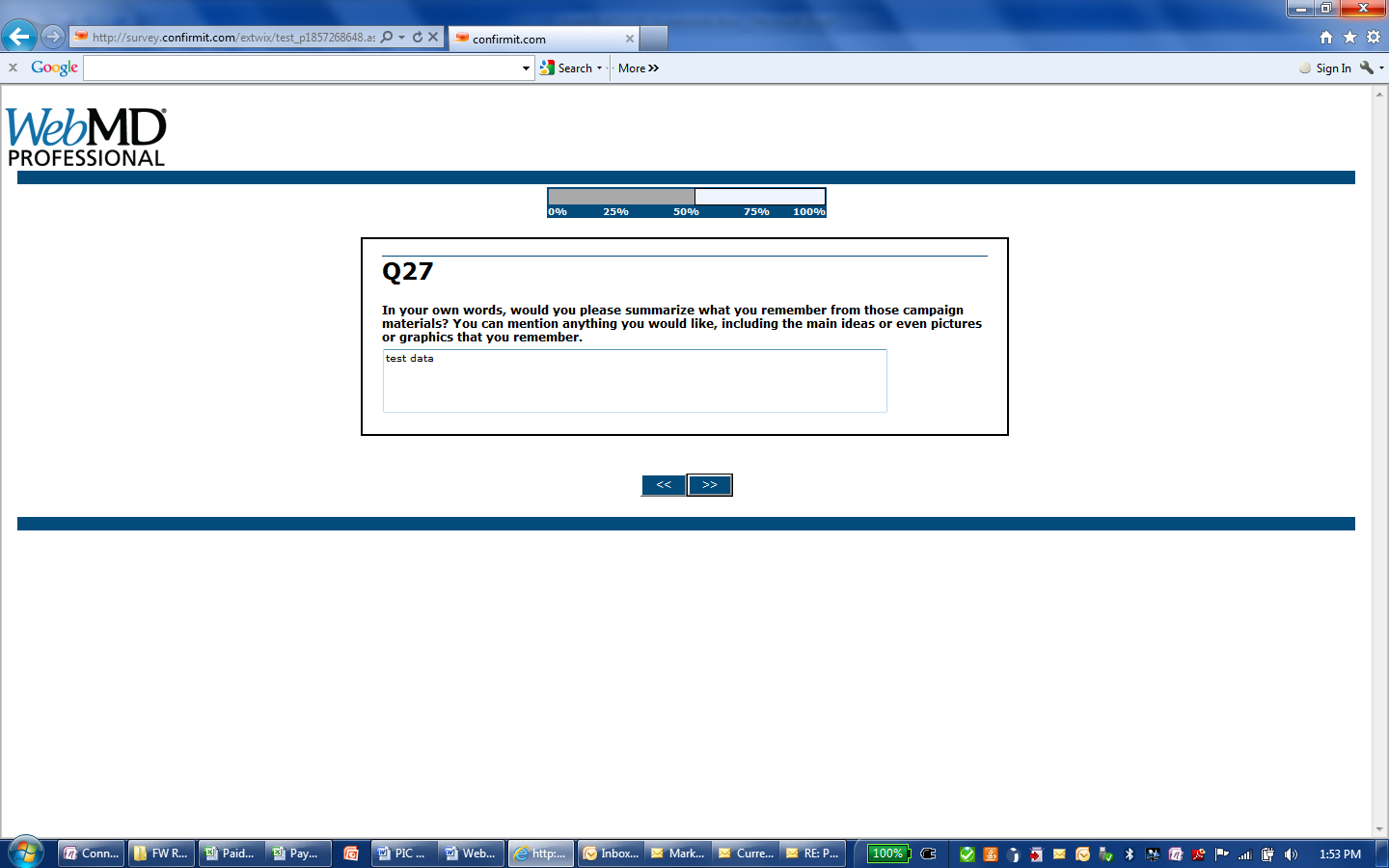 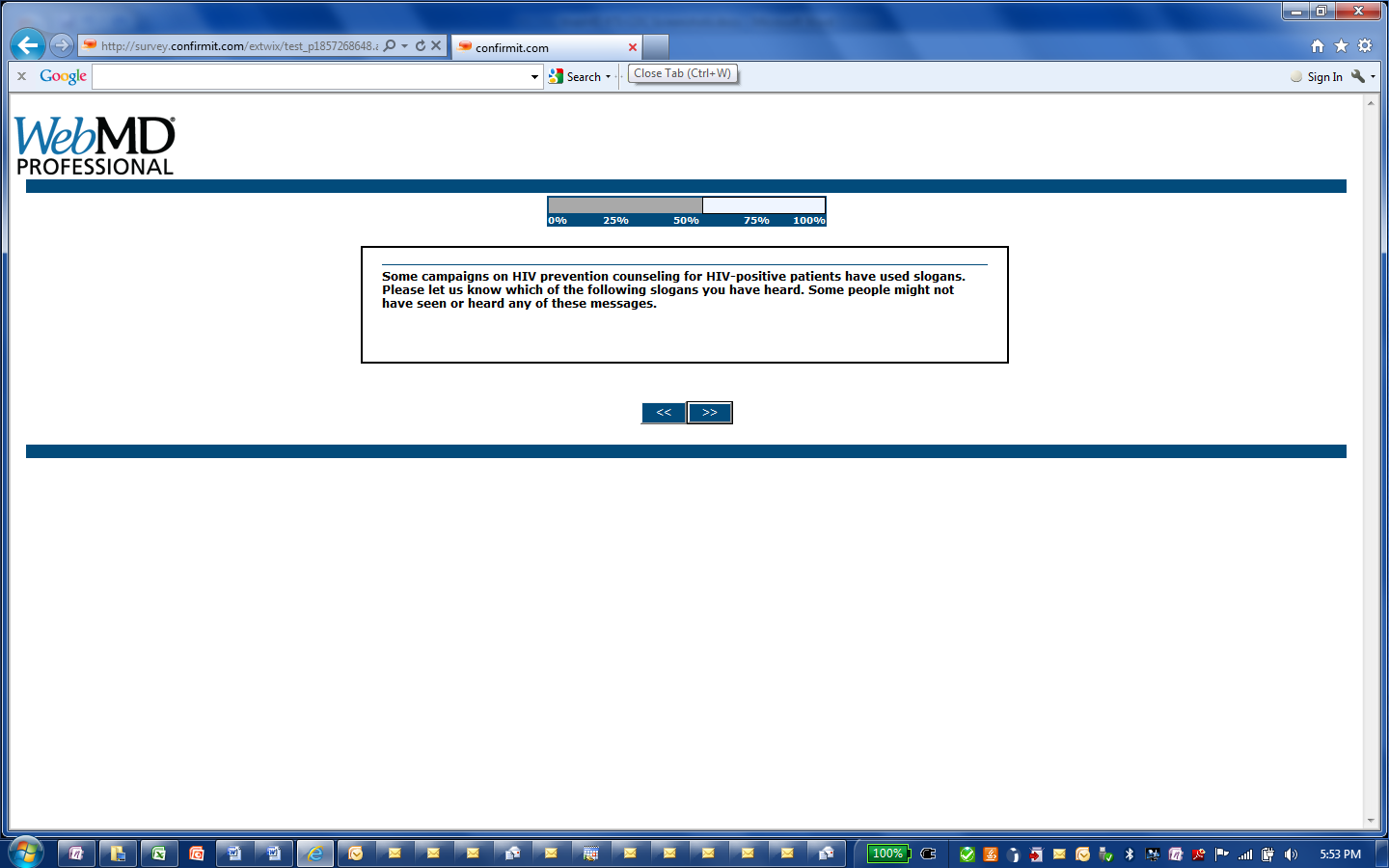 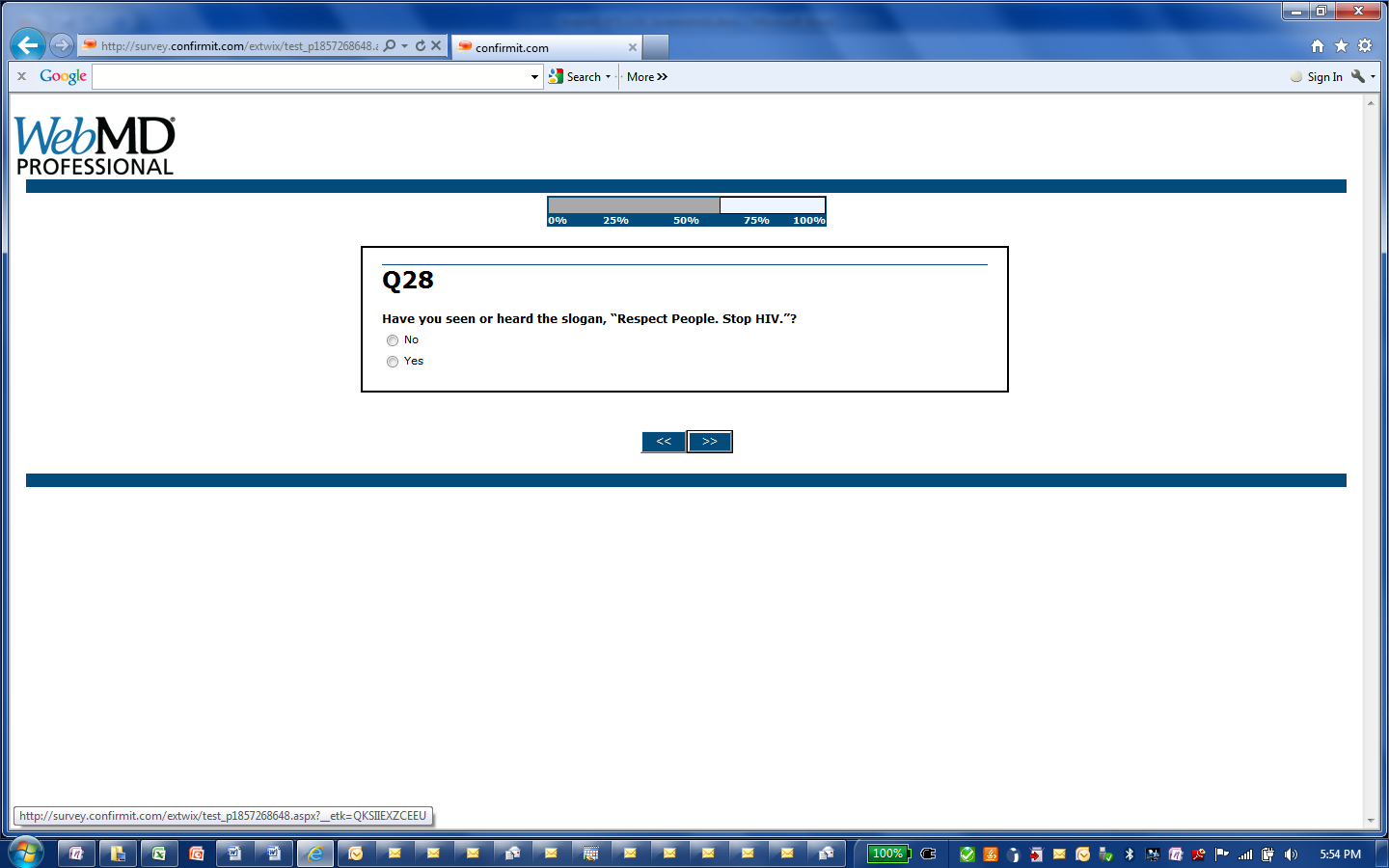 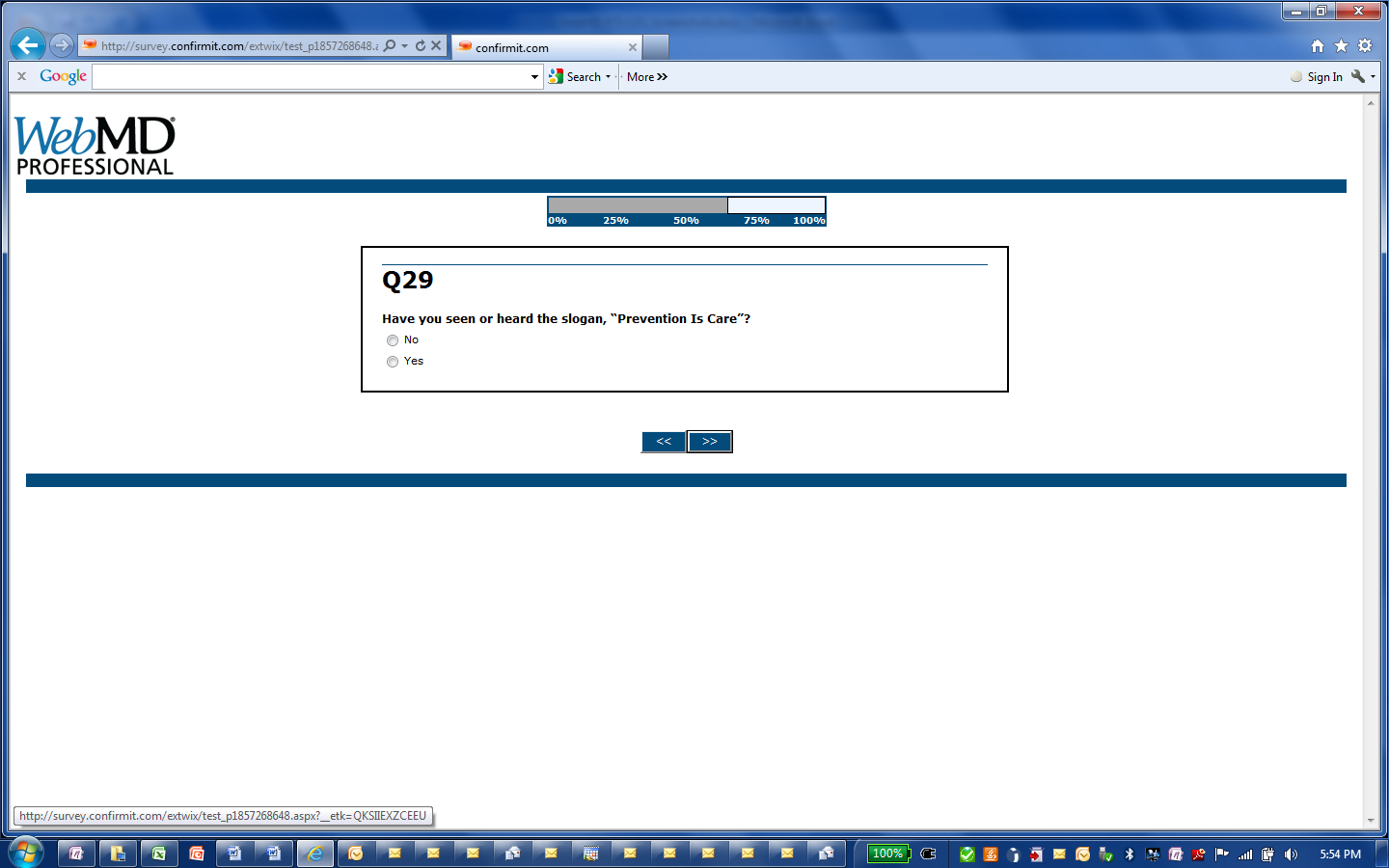 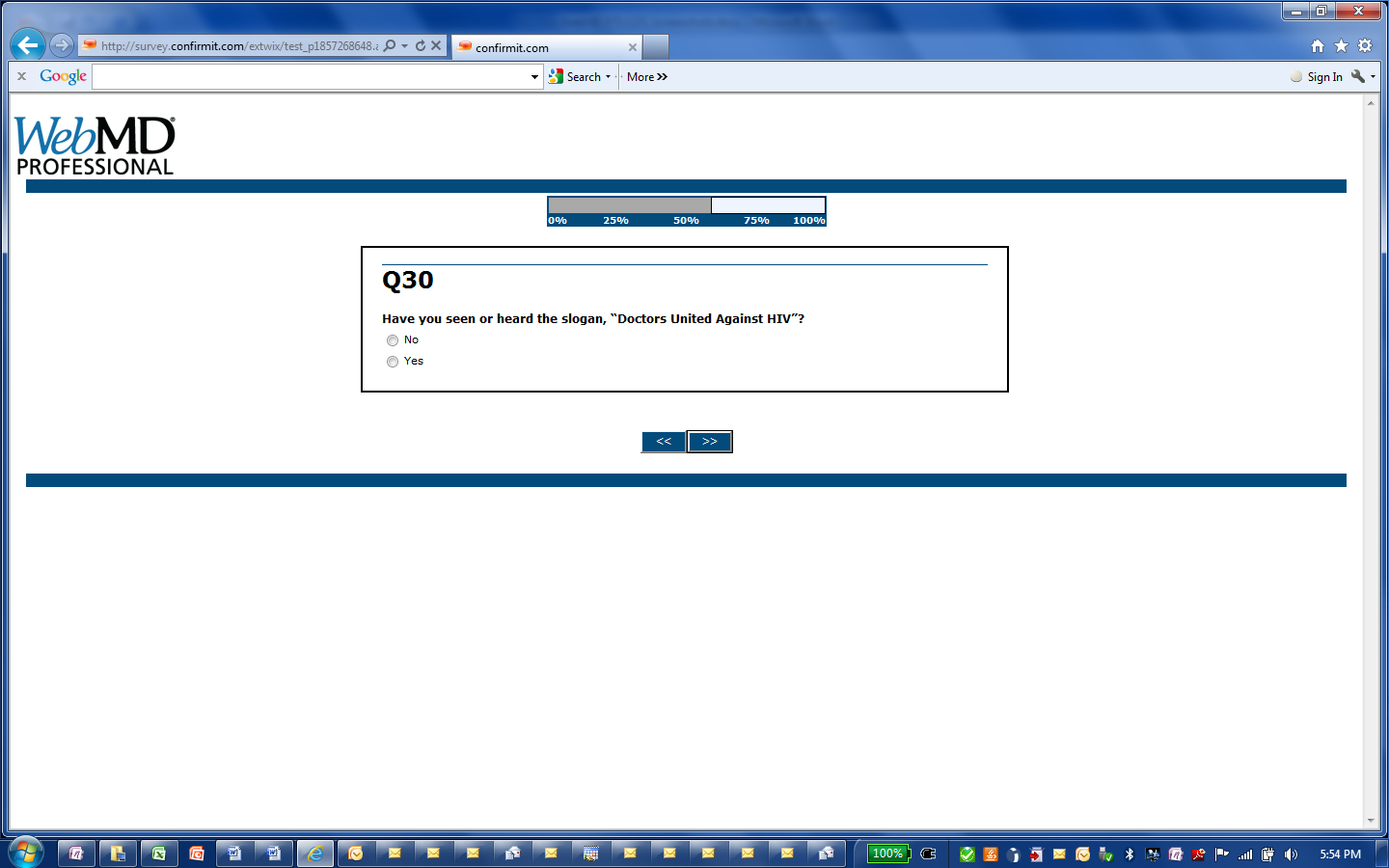 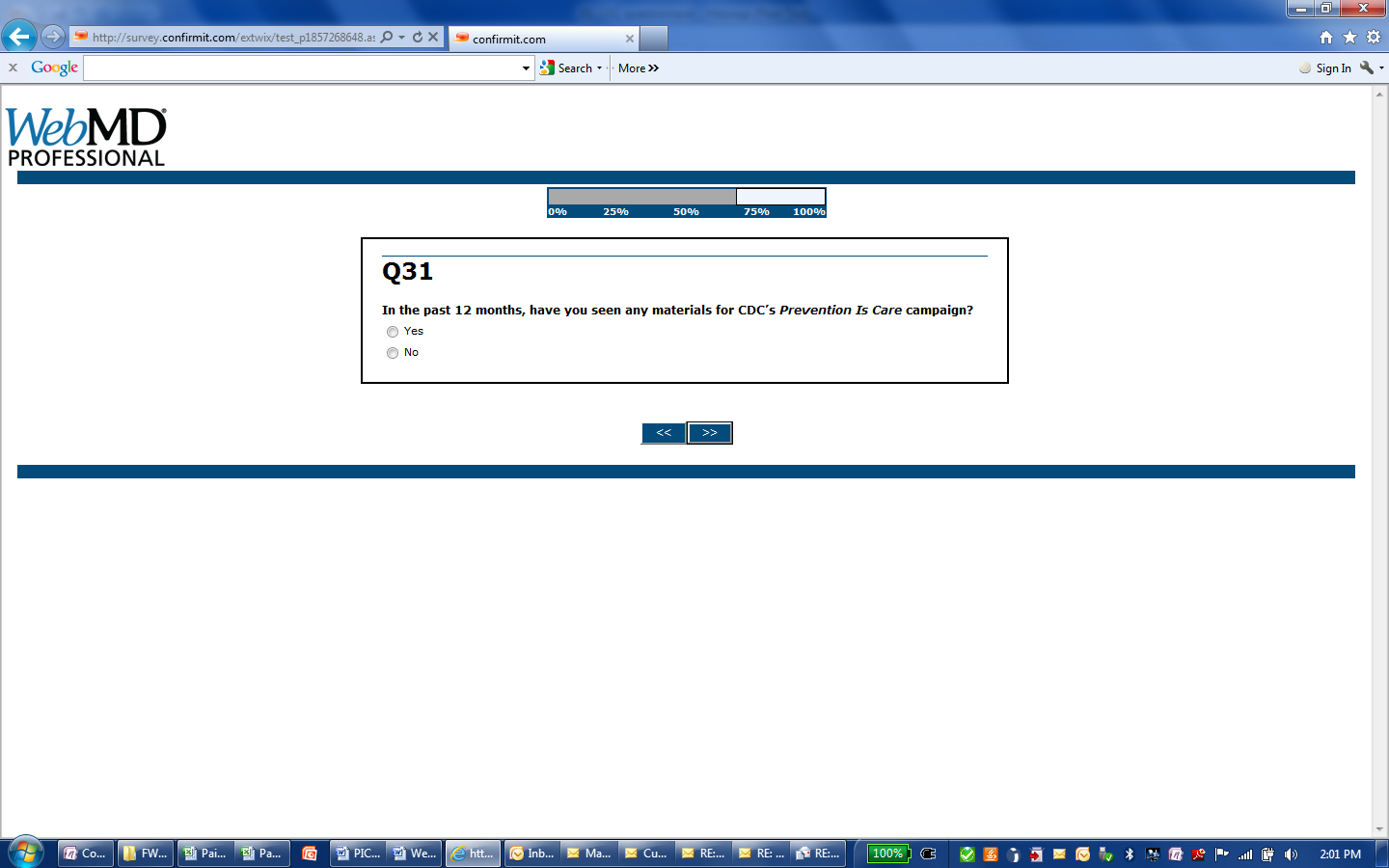 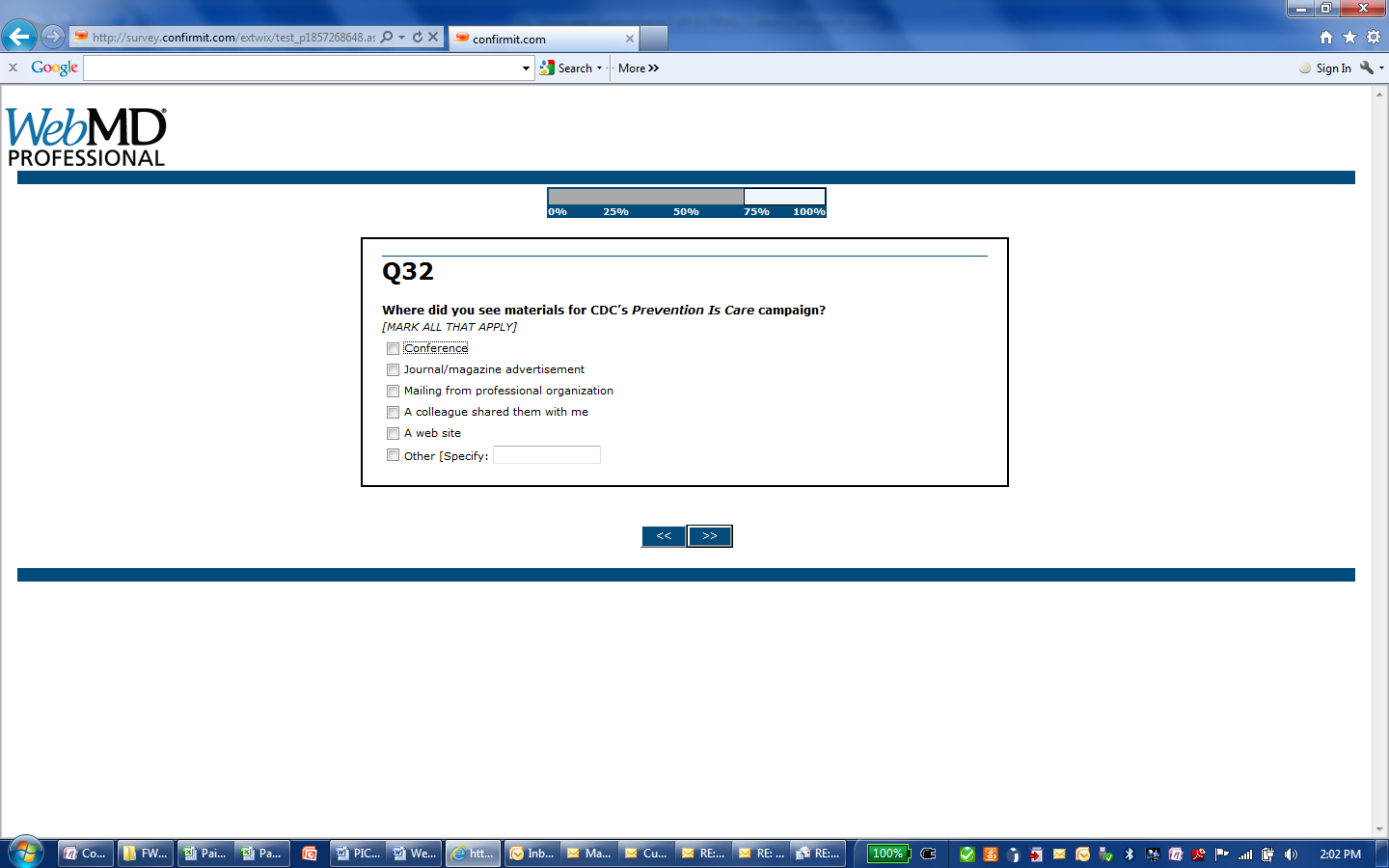 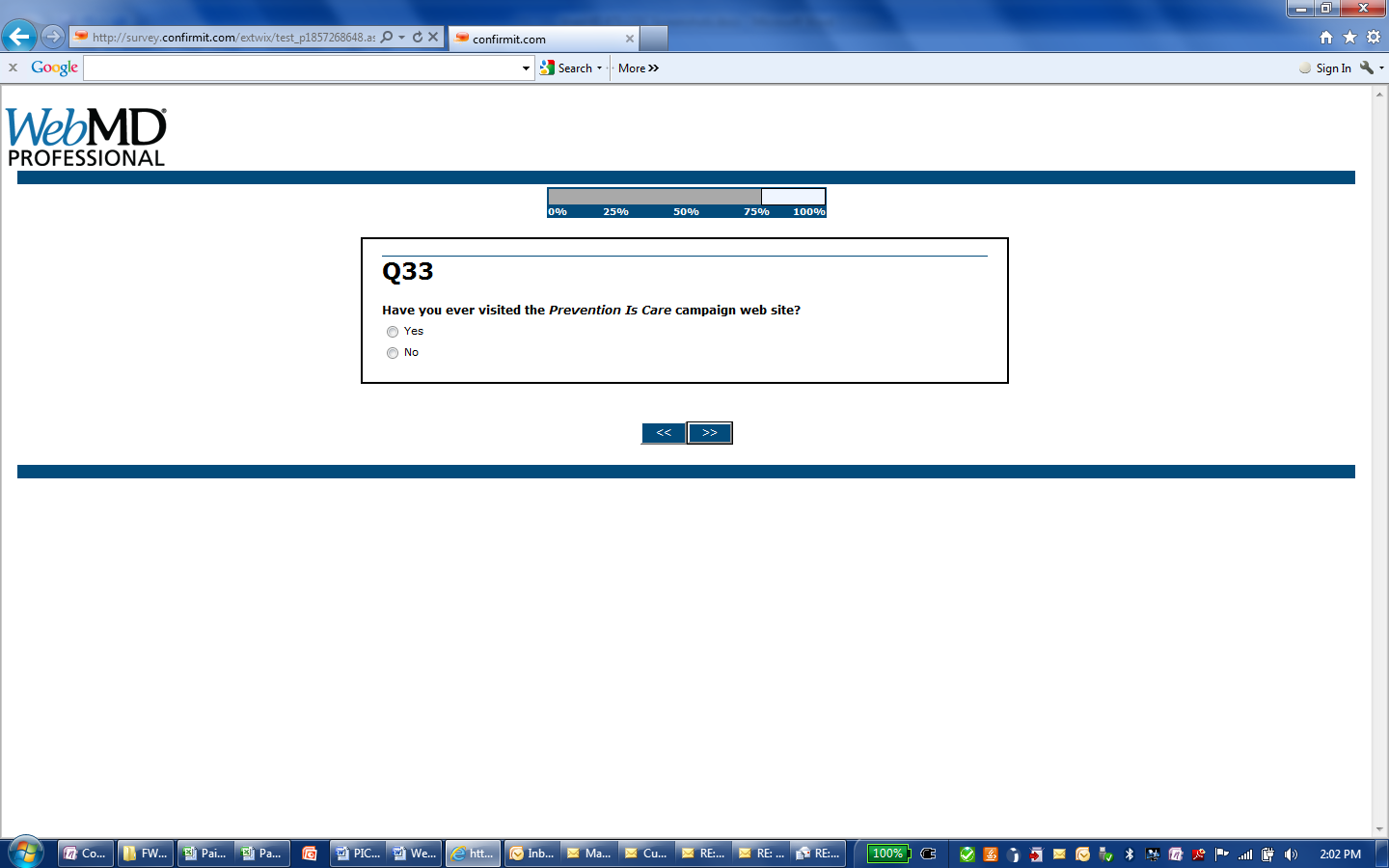 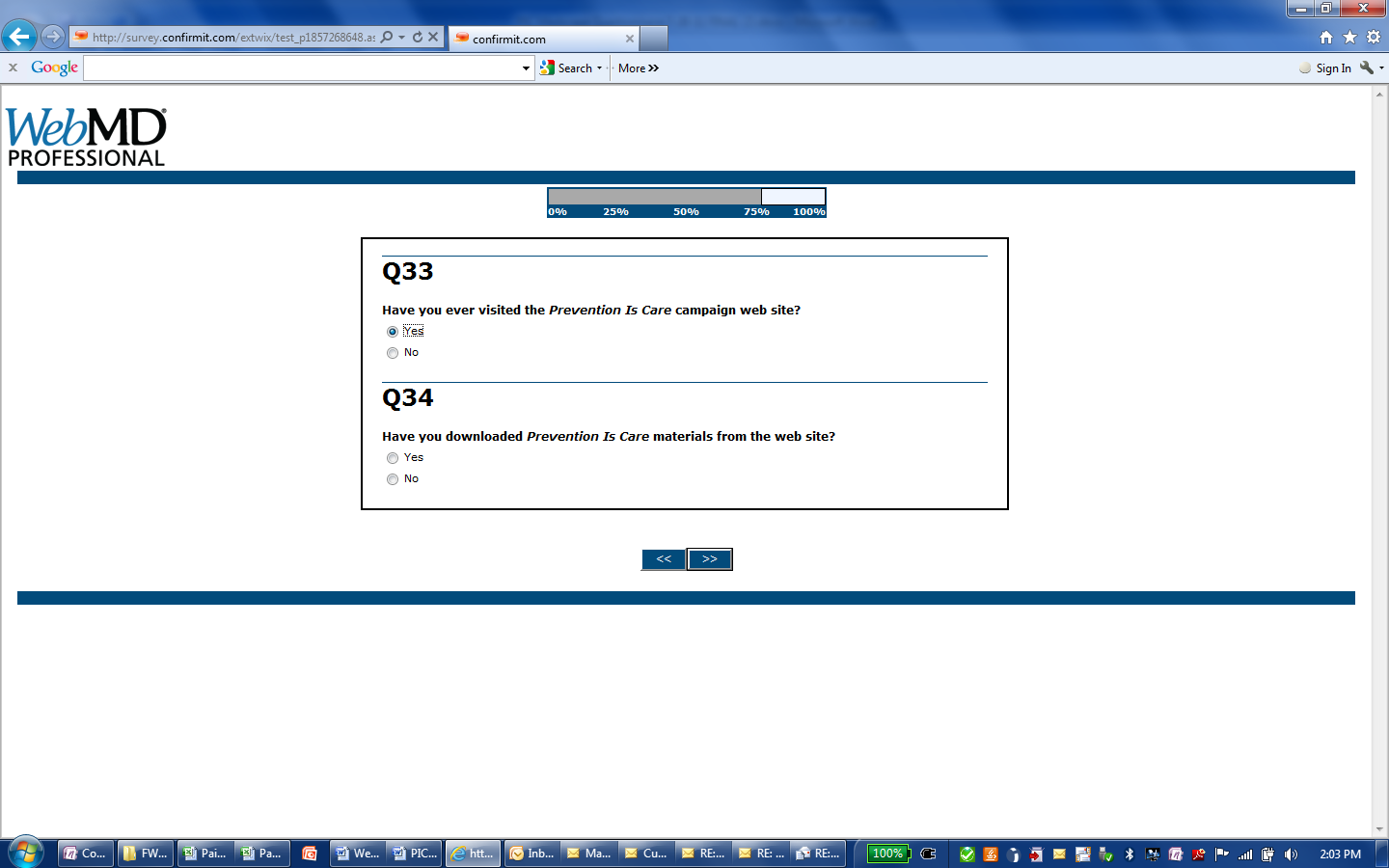 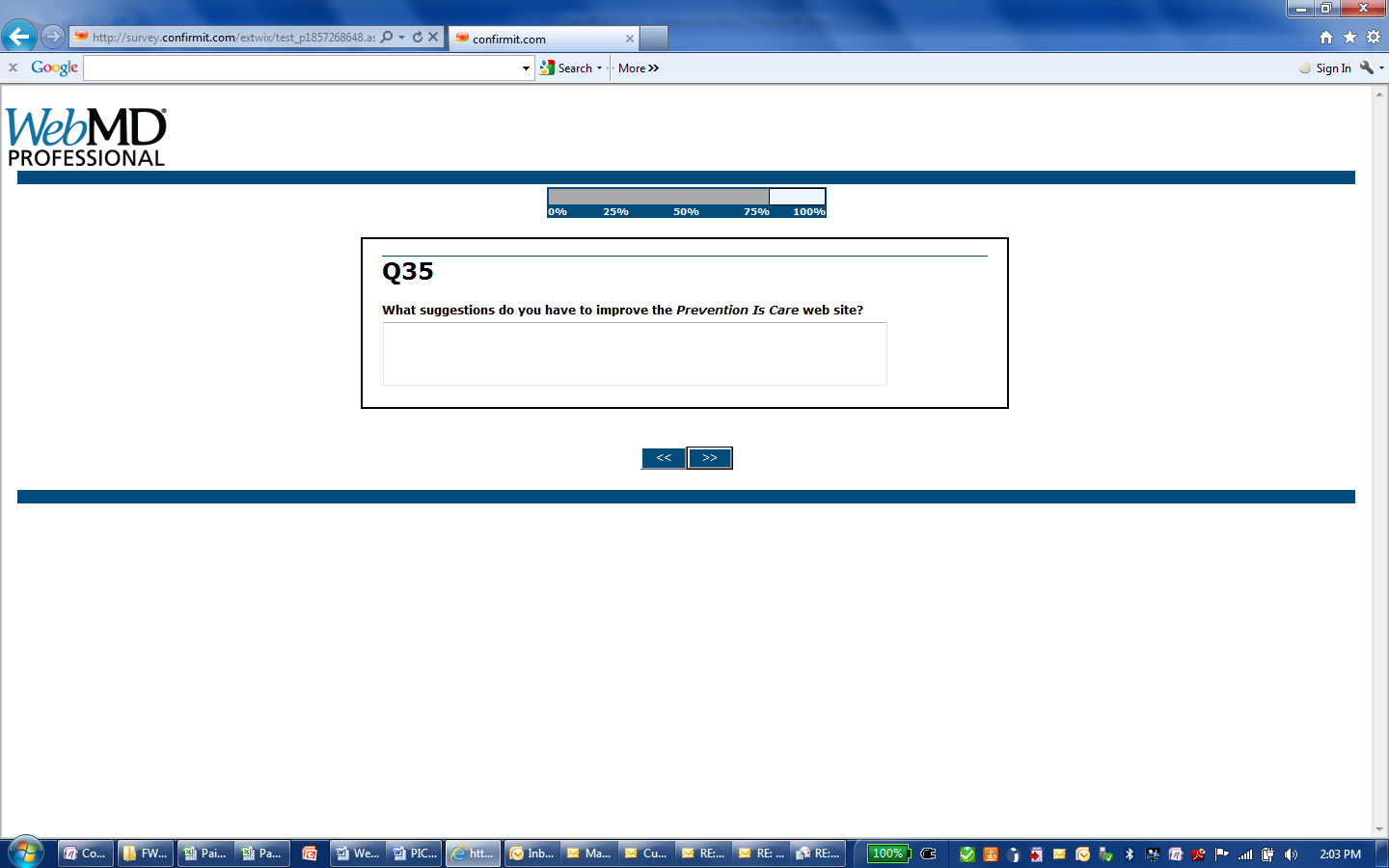 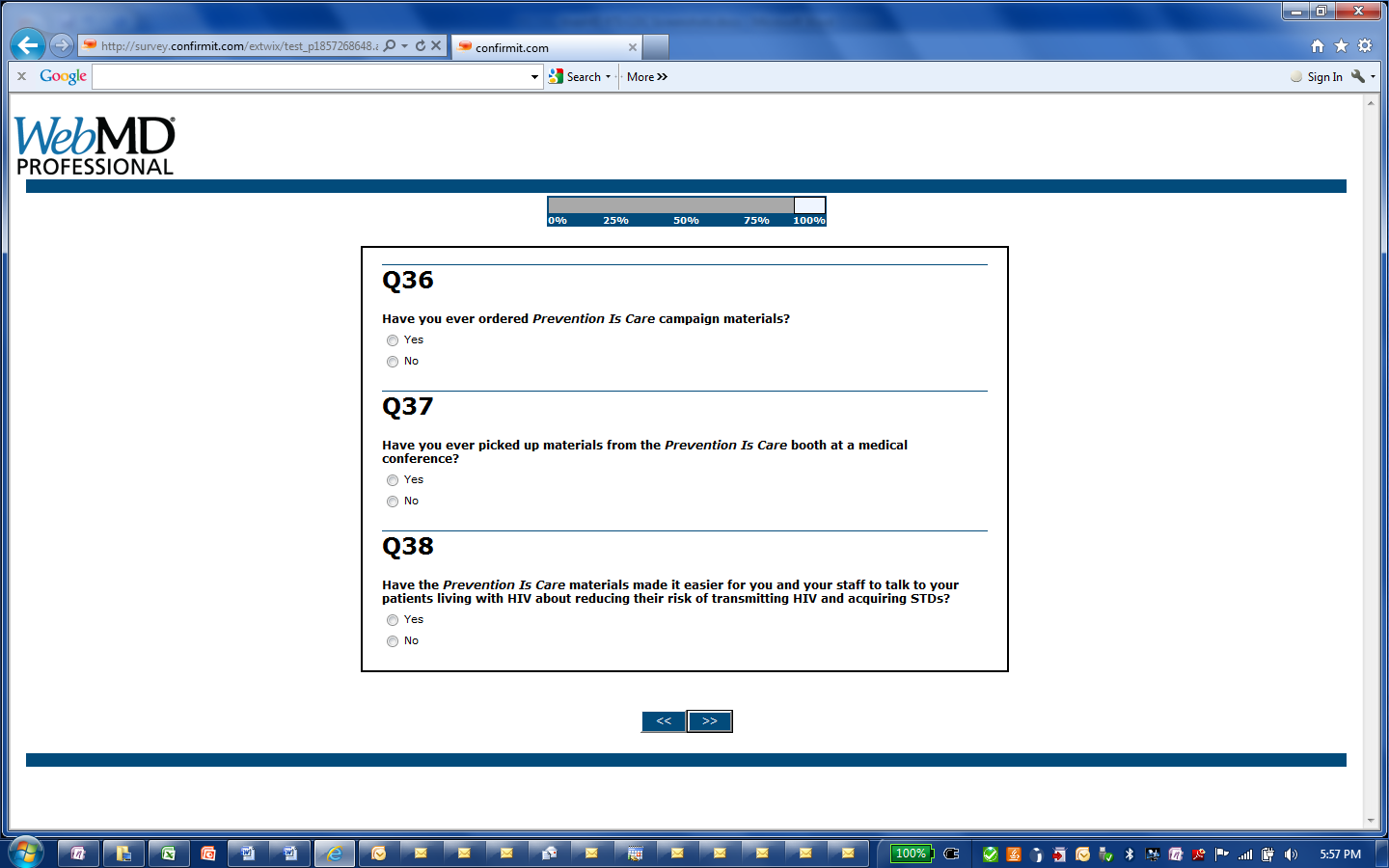 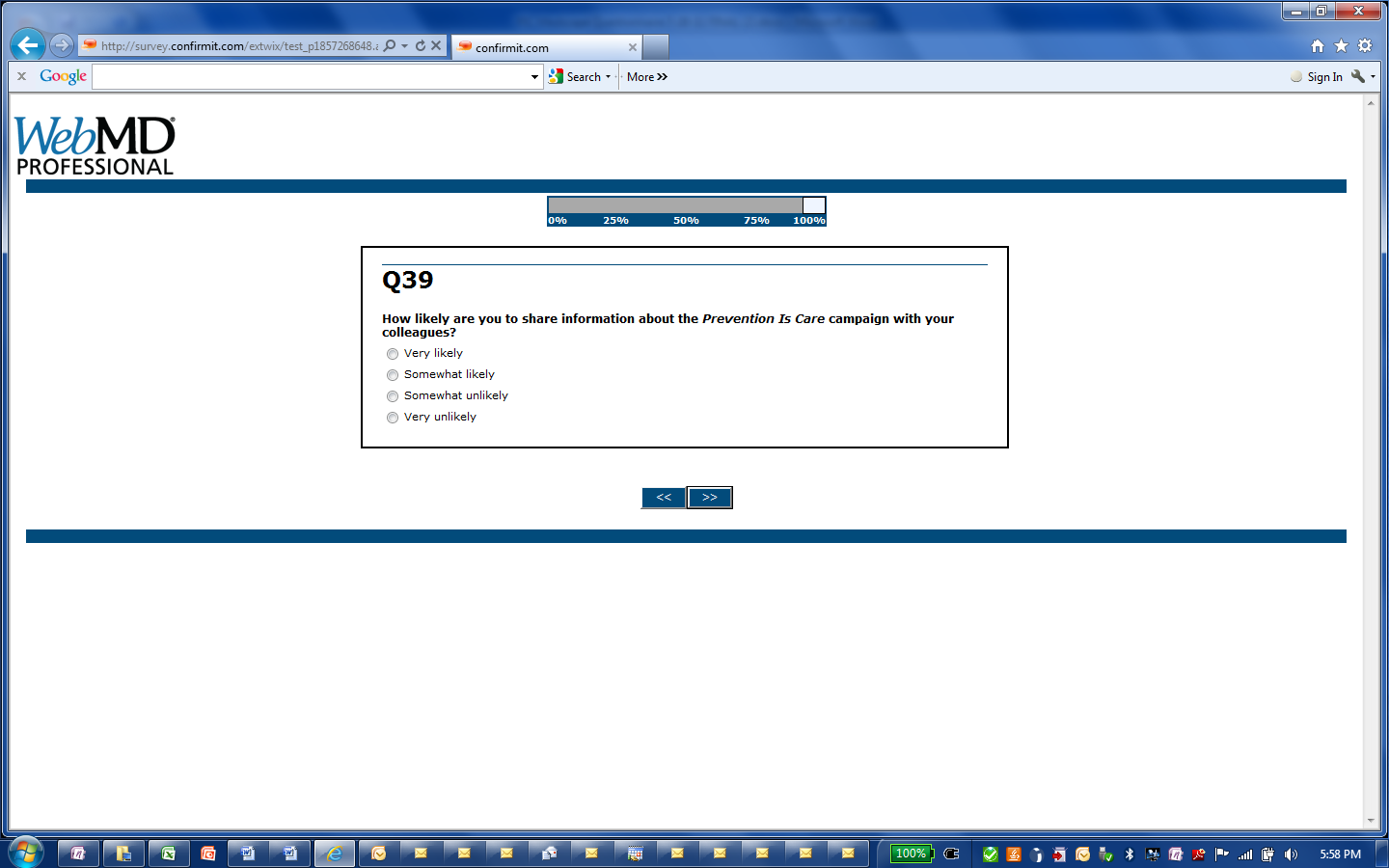 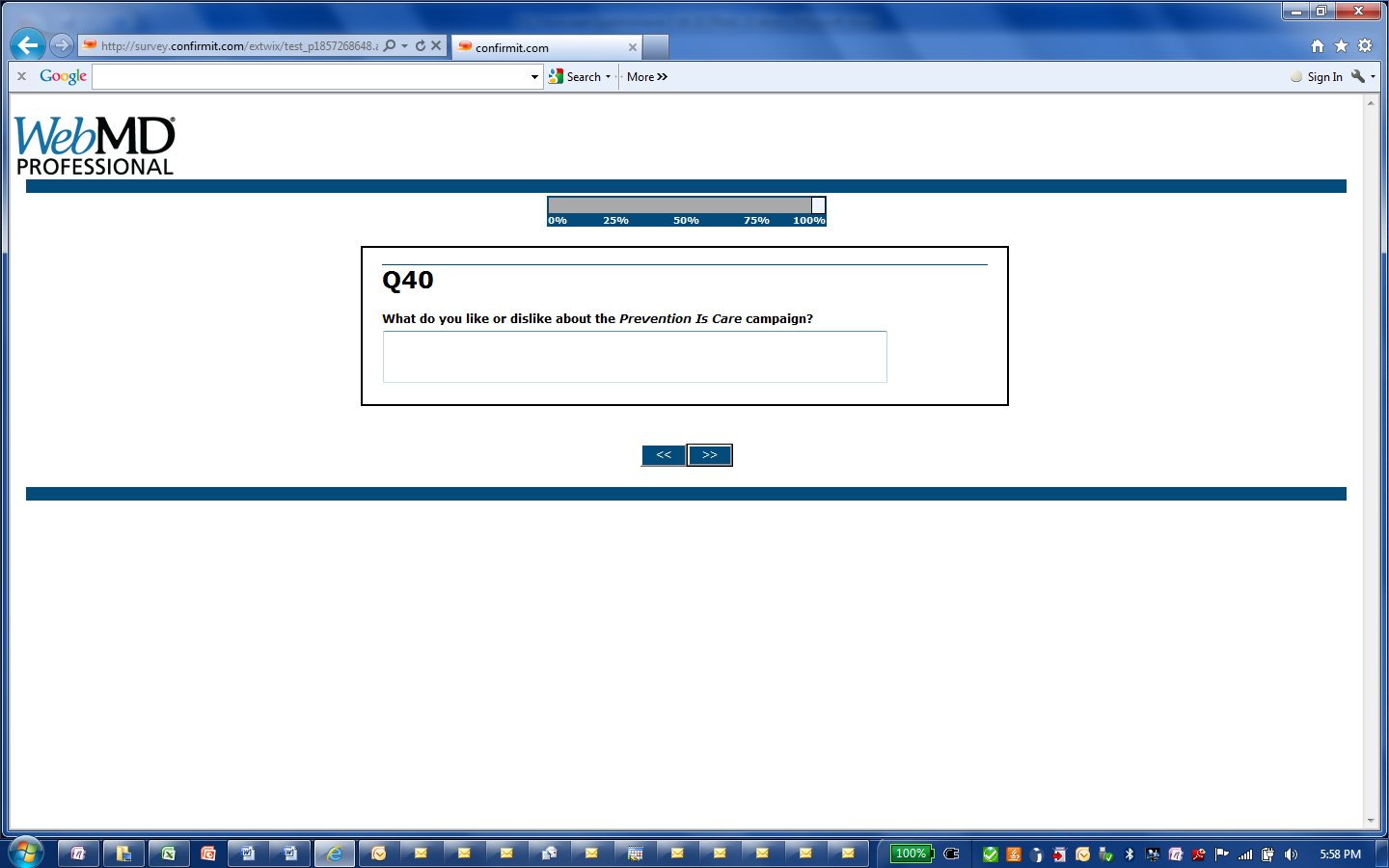 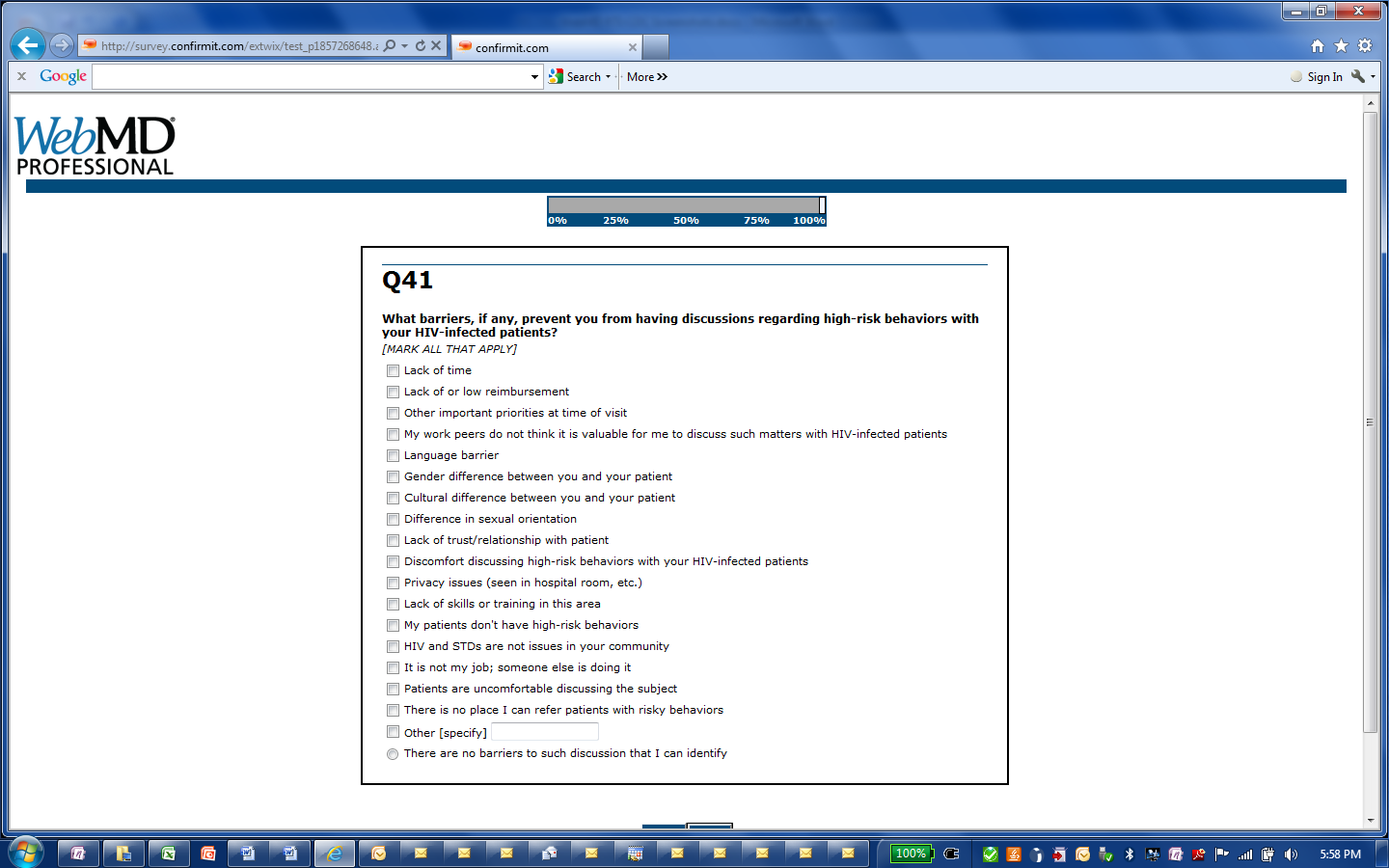 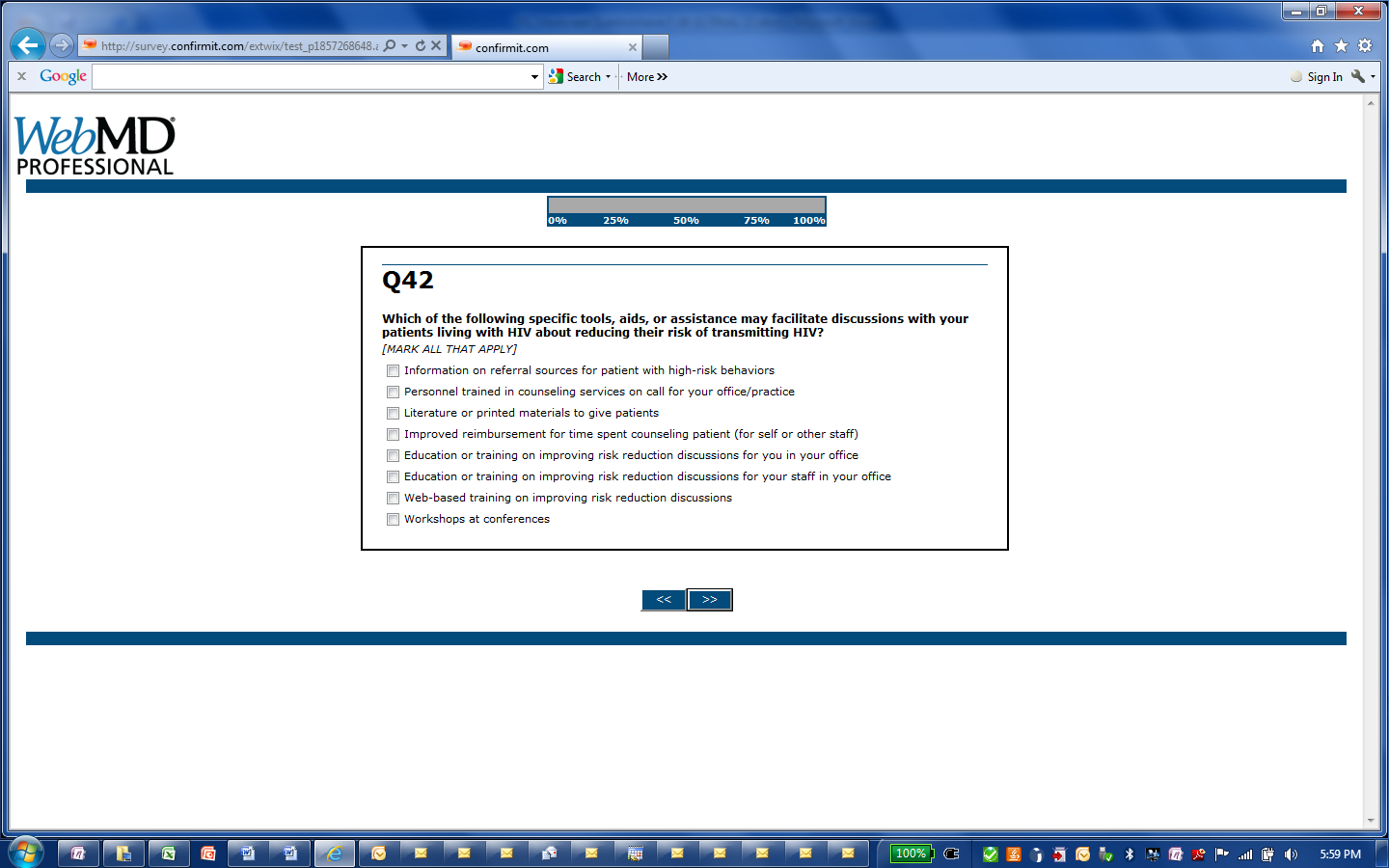 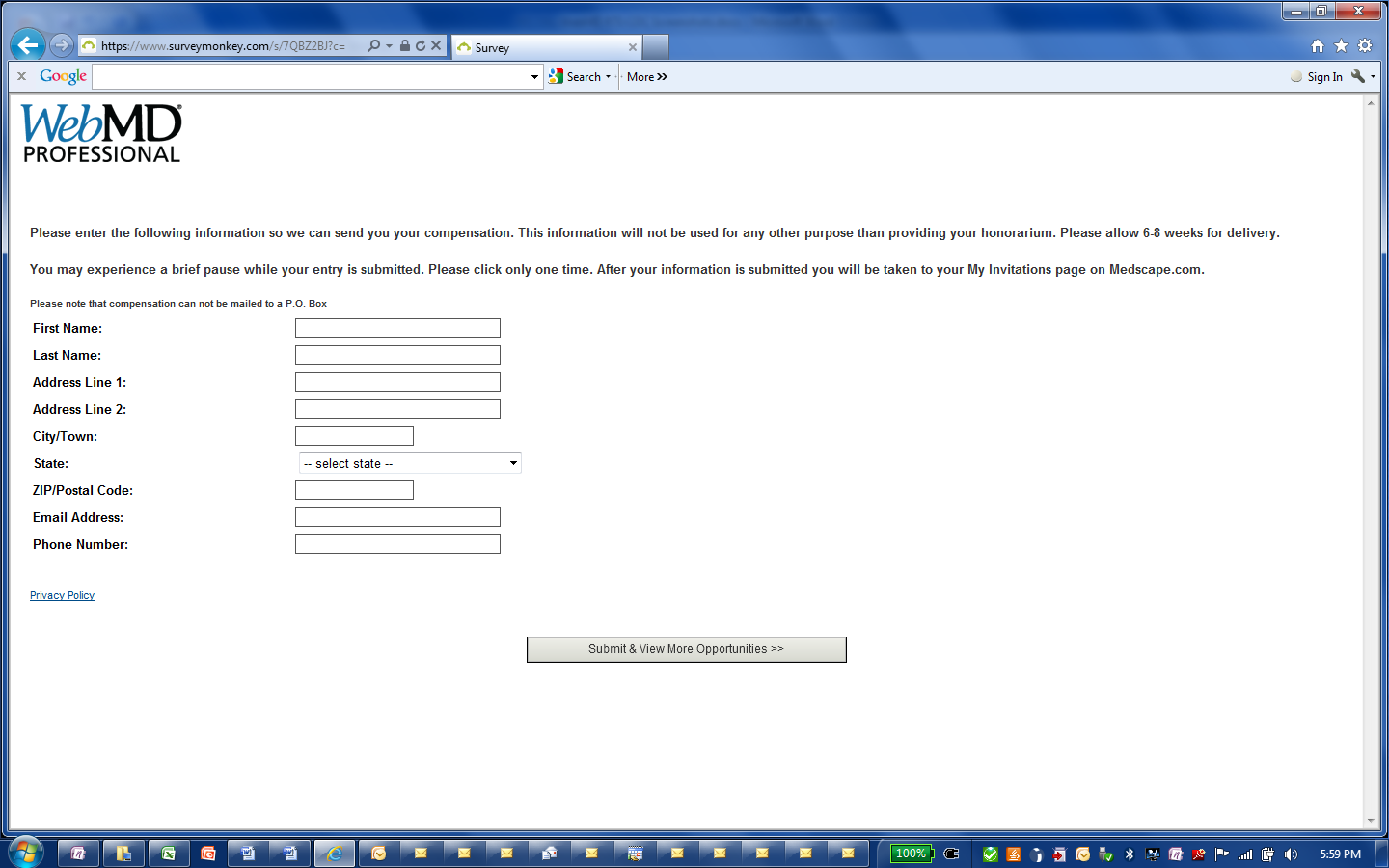 